РЕПУБЛИКА БЪЛГАРИЯ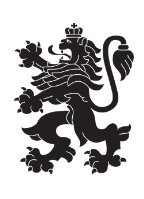 Министерство на земеделиетоОбластна дирекция „Земеделие“ – гр.ПазарджикЗ   А   П   О   В   Е   Д№ РД-04-211/ 29.09.2022г.МИЛЕНА ВЪЛЧИНОВА  – директор на областна дирекция „Земеделие” гр. Пазарджик, след като разгледах, обсъдих и оцених доказателствения материал по административната преписка за землището на с.Щърково, община Лесичово, област Пазарджик, за стопанската 2022 – 2023 г., а именно: заповед № РД 07-75/05.08.2022 г., по чл. 37в, ал. 1 ЗСПЗЗ, за създаване на комисия, доклада на комисията и приложените към него: сключеното споразумение, проекта на картата за разпределение на масивите за ползване в землището, проекта на регистър към картата, които са неразделна част от споразумението, както и всички останали документи по преписката,  за да се произнеса установих от фактическа и правна страна следното:І. ФАКТИЧЕСКА СТРАНА1) Заповедта на директора на областна дирекция „Земеделие” гр. Пазарджик № РД 07-75/05.08.2022 г., с която е създадена комисията за землището на с.Щърково, община Лесичово, област Пазарджик, е издадена до 05.08.2022 г., съгласно разпоредбата на чл. 37в, ал. 1 ЗСПЗЗ.2) Изготвен е доклад на комисията. Докладът съдържа всички необходими реквизити и данни, съгласно чл. 37в, ал. 4 ЗСПЗЗ и чл. 72в, ал. 1 – 4 ППЗСПЗЗ.Към доклада на комисията по чл. 37в, ал. 1 ЗСПЗЗ са приложени сключеното споразумение, проектът на картата на масивите за ползване в землището и проектът на регистър към нея.Сключено е споразумение, което е подписано от всички участници , с което са разпределили масивите за ползване в землището за стопанската 2022 – 2023 г.Споразумението обхваща не по-малко от две трети от общата площ на масивите за ползване в землището. Спазени са изискванията на чл. 37в, ал. 2 определящи срок за сключване на споразумението и минимална обща площ на масивите за ползване.Неразделна част от споразумението са проектът на картата за разпределение на масивите за ползване в землището и регистърът към нея, който съдържа всички необходими и -съществени данни, съгласно чл. 74, ал. 1 – 4 ППЗСПЗЗ.ІІ. ПРАВНА СТРАНАПроцедурата по сключване на споразумение между ползвателите/собствениците на земеделски земи (имоти), съответно за служебно разпределение на имотите в масивите за ползване в съответното землище, има законната цел за насърчаване на уедрено ползване на земеделските земи и създаване на масиви, ясно изразена в чл. чл. 37б и 37в ЗСПЗЗ, съответно чл.чл. 69 – 76 ППЗСПЗЗ.По своята правна същност процедурата за създаване на масиви за ползване в землището за съответната стопанска година е един смесен, динамичен и последователно осъществяващ се фактически състав. Споразумението между участниците е гражданскоправният юридически факт, а докладът на комисията, служебното разпределение на масивите за ползване и заповедта на директора на областната дирекция „Земеделие”, са административноправните юридически факти.Всички елементи на смесения фактически състав са осъществени, като са спазени изискванията на закона, конкретно посочени във фактическата част на заповедта.С оглед изложените фактически и правни доводи, на основание чл. 37в, ал. 4, ал. 5, ал. 6 и ал. 7 от ЗСПЗЗ, във връзка с чл. 75а, ал. 1, т. 1-3, ал. 2 от ППЗСПЗЗ,Р А З П О Р Е Д И Х:Въз основа на ДОКЛАДА на комисията:ОДОБРЯВАМ сключеното споразумение по чл. 37в, ал. 2 ЗСПЗЗ, включително и за имотите по чл. 37в, ал. 3, т. 2 ЗСПЗЗ, с което са разпределени масивите за ползване в землището на село Щърково , община Лесичово, област Пазарджик, за стопанската  2022 -2023 година, считано от 01.10.2022 г. до 01.10.2023 г.ОДОБРЯВАМ картата на разпределените масиви за ползване в посоченото землище, както и регистърът към нея, които са ОКОНЧАТЕЛНИ за стопанската година, считано от 01.10.2022 г. до 01.10.2023 г. Заповедта, заедно с окончателните карта на масивите за ползване и регистър, да се обяви в сградата на кметство село   Щърково и в сградата на общинската служба по земеделие гр. Септември,офис с. Калугерово,  както и да се публикува на интернет страницата на община  Лесичово  и областна дирекция „Земеделие” гр. Пазарджик, в срок от 7 дни от нейното издаване.Ползвател на земеделски земи, на който със заповедта са определени за ползване за стопанската 2022 – 2023 г., земите по чл. 37в, ал. 3, т. 2 от ЗСПЗЗ, е ДЛЪЖЕН да внесе по банкова сметка, с IBAN BG34UBBS80023300251210 и BIC UBBSBGSF, на областна дирекция „Земеделие” гр. Пазарджик, паричната сума в размер на определеното средно годишно рентно плащане за землището, в срок ДО ТРИ МЕСЕЦА от публикуването на настоящата заповед. Сумите са депозитни и се изплащат от областна дирекция „Земеделие” гр. Пазарджик на провоимащите лица, в срок от 10 (десет) години.За ползвателите, които не са заплатили в горния срок паричните суми за ползваните земи по чл. 37в, ал. 3, т 2 ЗСПЗЗ, съгласно настоящата заповед, директорът на областна дирекция „Земеделие” издава заповед за заплащане на трикратния размер на средното годишно рентно плащане за землището. В седемдневен срок от получаването на заповедта ползвателите превеждат паричните суми по сметка на областна дирекция „Земеделие” гр. Пазарджик.Заповедта може да се обжалва в 14 дневен срок, считано от обявяването/публикуването й, чрез областна дирекция „Земеделие” гр. Пазарджик, по реда предвиден в АПК – по административен пред министъра на земеделието  и/или съдебен ред пред Районен съд гр. Пазарджик.Обжалването на заповедта не спира нейното изпълнение.

Милена Емилова Вълчинова (Директор)
29.09.2022г. 15:18ч.
ОДЗ-Пазарджик


Електронният подпис се намира в отделен файл с название signature.txt.p7s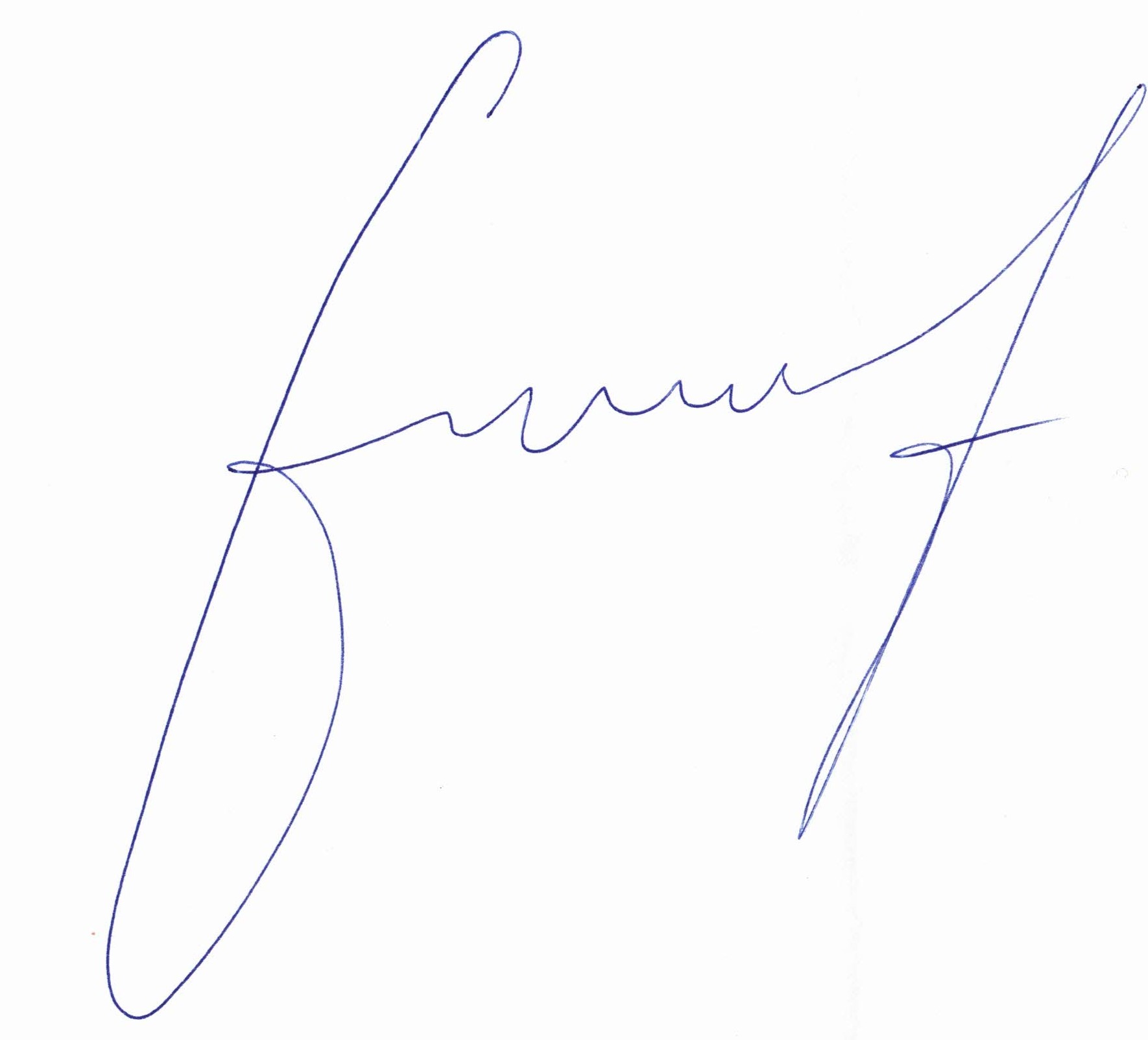 ПРИЛОЖЕНИЕСпоразумение на масиви за ползване на земеделски земи по чл. 37в, ал. 2 от ЗСПЗЗза стопанската 2022/2023 годиназа землището на с. Щърково, ЕКАТТЕ 84067, община Лесичово, област Пазарджик.ПолзвателМасив №Имот с регистрирано правно основаниеИмот с регистрирано правно основаниеИмот по чл. 37в, ал. 3, т. 2 от ЗСПЗЗИмот по чл. 37в, ал. 3, т. 2 от ЗСПЗЗИмот по чл. 37в, ал. 3, т. 2 от ЗСПЗЗСобственикПолзвателМасив №№Площ дка№Площ дкаДължимо рентно плащане в лв.Собственик"БИОЛИМ 2015"227115.132.134ИВ МАР ООД"БИОЛИМ 2015"227115.141.000СКС"БИОЛИМ 2015"227115.151.000ГСВОБЩО за ползвателя (дка)4.1340.0000.00"Орион Агроинвест"ЕАД5738.23.896БТК"Орион Агроинвест"ЕАД5738.33.712БДА"Орион Агроинвест"ЕАД5738.13.319ВЕНЖОР АГРО ООД"Орион Агроинвест"ЕАД5738.40.924ИИВ"Орион Агроинвест"ЕАД5738.50.873ГАВ"Орион Агроинвест"ЕАД5838.113.717ДИ ЕМ ВИ АД"Орион Агроинвест"ЕАД5838.123.176БДА"Орион Агроинвест"ЕАД5838.130.934БВГ"Орион Агроинвест"ЕАД5838.490.889ВЕНЖОР АГРО ООД"Орион Агроинвест"ЕАД5838.480.861КВГ"Орион Агроинвест"ЕАД5838.140.72038.140.3637.27КГВ"Орион Агроинвест"ЕАД5938.93.994СЙБ"Орион Агроинвест"ЕАД5938.71.000НМП"Орион Агроинвест"ЕАД5938.80.83816.76МПГ"Орион Агроинвест"ЕАД6038.514.955БТК"Орион Агроинвест"ЕАД6373.101.95039.00ЕЛАНА АГРОКРЕДИТ АД"Орион Агроинвест"ЕАД6373.111.92338.46ТМТ"Орион Агроинвест"ЕАД6373.81.76935.39СВД"Орион Агроинвест"ЕАД6373.90.967ИВ МАР ООД"Орион Агроинвест"ЕАД6473.42.500ЧЕРИ ЕНЕРДЖИ ЕООД"Орион Агроинвест"ЕАД6473.51.300ИБВ"Орион Агроинвест"ЕАД69118.3910.001НКГ"Орион Агроинвест"ЕАД69118.419.495АЦМ"Орион Агроинвест"ЕАД69118.388.399ТСД"Орион Агроинвест"ЕАД69118.406.499КНК"Орион Агроинвест"ЕАД69118.376.000БТК"Орион Агроинвест"ЕАД69118.354.000ВСГ"Орион Агроинвест"ЕАД69118.362.500АГК и др."Орион Агроинвест"ЕАД70118.587.999ХИА"Орион Агроинвест"ЕАД70118.227.301ССВ и др."Орион Агроинвест"ЕАД70118.576.000НЗН"Орион Агроинвест"ЕАД70118.565.000ЦЗН"Орион Агроинвест"ЕАД70118.214.99999.98БГН"Орион Агроинвест"ЕАД70118.554.147НСТ"Орион Агроинвест"ЕАД70118.232.089НСВ"Орион Агроинвест"ЕАД70118.541.942ЦТД"Орион Агроинвест"ЕАД71118.314.026ДИ ЕМ ВИ АД"Орион Агроинвест"ЕАД71118.67.225БТК и др."Орион Агроинвест"ЕАД71118.44.933НСК"Орион Агроинвест"ЕАД71118.22.396НСТ"Орион Агроинвест"ЕАД71118.11.852НСТ"Орион Агроинвест"ЕАД72118.335.199ИНЛ и др."Орион Агроинвест"ЕАД72118.314.000ЙАМ"Орион Агроинвест"ЕАД72118.253.206НСП"Орион Агроинвест"ЕАД72118.302.800БТК"Орион Агроинвест"ЕАД72118.292.50050.00САВ"Орион Агроинвест"ЕАД72118.262.20044.00ААД"Орион Агроинвест"ЕАД72118.282.000КДА"Орион Агроинвест"ЕАД72118.321.601ДИ ЕМ ВИ АД"Орион Агроинвест"ЕАД72118.271.000ЕТБГ ИНВЕСТ-ГЕРГАНА СПАСОВА"Орион Агроинвест"ЕАД73118.463.000СТИ"Орион Агроинвест"ЕАД73118.492.899ЦТД"Орион Агроинвест"ЕАД73118.482.800ЕТБГ ИНВЕСТ-ГЕРГАНА СПАСОВА"Орион Агроинвест"ЕАД73118.432.620ЗАИ и др."Орион Агроинвест"ЕАД73118.502.500ВНМ"Орион Агроинвест"ЕАД73118.452.500ИАГ"Орион Агроинвест"ЕАД73118.442.000ЦТД"Орион Агроинвест"ЕАД73118.472.000СПТ"Орион Агроинвест"ЕАД73118.510.937118.510.0631.26ЮЛИЯН АТАНАСОВ ДРАГИЕВ"Орион Агроинвест"ЕАД74118.96.499129.98МГУ"Орион Агроинвест"ЕАД74118.103.299ЕТБГ ИНВЕСТ-ГЕРГАНА СПАСОВА"Орион Агроинвест"ЕАД74118.81.804СПТ"Орион Агроинвест"ЕАД74118.111.427118.110.0971.94ЮЛИЯН АТАНАСОВ ДРАГИЕВ"Орион Агроинвест"ЕАД10339.6110.499ДИ ЕМ ВИ АД"Орион Агроинвест"ЕАД10339.647.999СФВ"Орион Агроинвест"ЕАД10339.636.700ММХ и др."Орион Агроинвест"ЕАД10339.546.351ЦТД"Орион Агроинвест"ЕАД10339.536.349ДИ ЕМ ВИ АД"Орион Агроинвест"ЕАД10339.675.699БСЛ"Орион Агроинвест"ЕАД10339.525.099ЕТБГ ИНВЕСТ-ГЕРГАНА СПАСОВА"Орион Агроинвест"ЕАД10339.684.999ГАВ"Орион Агроинвест"ЕАД10339.594.200ИВАН ДИМИТРОВ КРЪСТЕВ"Орион Агроинвест"ЕАД10339.704.000ЕТБГ ИНВЕСТ-ГЕРГАНА СПАСОВА"Орион Агроинвест"ЕАД10339.553.998АНК"Орион Агроинвест"ЕАД10339.653.699АБА"Орион Агроинвест"ЕАД10339.663.500СГВ"Орион Агроинвест"ЕАД10339.623.499ДИ ЕМ ВИ АД"Орион Агроинвест"ЕАД10339.693.399ИАГ"Орион Агроинвест"ЕАД10339.762.500ДСЧ"Орион Агроинвест"ЕАД10339.732.500МАКСИМА СЕЛЛАРС ООД"Орион Агроинвест"ЕАД10339.712.500ЛПС"Орион Агроинвест"ЕАД10339.582.299ДВК"Орион Агроинвест"ЕАД10339.742.100ИВАН ДИМИТРОВ КРЪСТЕВ и др."Орион Агроинвест"ЕАД10339.781.499АВГ"Орион Агроинвест"ЕАД10339.721.400ГСД"Орион Агроинвест"ЕАД10740.273.959ИИД"Орион Агроинвест"ЕАД10740.52.000СИК"Орион Агроинвест"ЕАД10740.61.99939.98МСК"Орион Агроинвест"ЕАД10740.41.000ЕТБГ ИНВЕСТ-ГЕРГАНА СПАСОВА"Орион Агроинвест"ЕАД10740.31.000НГН"Орион Агроинвест"ЕАД10839.501.494БТК"Орион Агроинвест"ЕАД10839.461.197ЧЕРИ ДРИЙМС ООД"Орион Агроинвест"ЕАД10839.471.000ППП"Орион Агроинвест"ЕАД10839.480.900ЛКБ"Орион Агроинвест"ЕАД10839.490.800ОМЕГА АГРО ИНВЕСТ ЕООД"Орион Агроинвест"ЕАД136113.6119.998ТНТ"Орион Агроинвест"ЕАД136113.6819.111БТК и др."Орион Агроинвест"ЕАД136113.6012.998АМИ"Орион Агроинвест"ЕАД136113.6310.499БДА"Орион Агроинвест"ЕАД136113.1089.549ИАС и др."Орион Агроинвест"ЕАД136113.1079.549190.98ЦТД"Орион Агроинвест"ЕАД136113.648.799ПХК"Орион Агроинвест"ЕАД136113.665.999МАЦ"Орион Агроинвест"ЕАД136113.1095.200ИНВ"Орион Агроинвест"ЕАД136113.574.052ГХХ"Орион Агроинвест"ЕАД136113.583.650ЦТД"Орион Агроинвест"ЕАД136113.653.302113.653.30166.02АГК и др."Орион Агроинвест"ЕАД136113.1102.999КХХ"Орион Агроинвест"ЕАД136113.592.954ЦТД и др."Орион Агроинвест"ЕАД138113.499.800БТК"Орион Агроинвест"ЕАД138113.537.050МСИ и др."Орион Агроинвест"ЕАД138113.395.400ГСГ"Орион Агроинвест"ЕАД138113.385.400ВНМ"Орион Агроинвест"ЕАД138113.515.300ЦТД"Орион Агроинвест"ЕАД138113.355.206СТИ"Орион Агроинвест"ЕАД138113.555.098НСВ"Орион Агроинвест"ЕАД138113.525.000ЦТД"Орион Агроинвест"ЕАД138113.364.900АДВАНС ТЕРАФОНД  АДСИЦ"Орион Агроинвест"ЕАД138113.424.400ИНЛ и др."Орион Агроинвест"ЕАД138113.483.100ЕТБГ ИНВЕСТ-ГЕРГАНА СПАСОВА"Орион Агроинвест"ЕАД138113.373.000ЦТД и др."Орион Агроинвест"ЕАД138113.432.999ГАГ"Орион Агроинвест"ЕАД138113.442.500ГСД"Орион Агроинвест"ЕАД138113.412.299ИИВ"Орион Агроинвест"ЕАД138113.472.200ЦТД и др."Орион Агроинвест"ЕАД138113.402.100ВРК"Орион Агроинвест"ЕАД138113.502.000КДА"Орион Агроинвест"ЕАД138113.452.000ТСД"Орион Агроинвест"ЕАД138113.461.999БДП"Орион Агроинвест"ЕАД138113.541.500НИП"Орион Агроинвест"ЕАД140113.957.410НГМ"Орион Агроинвест"ЕАД140113.925.692ЙАМ"Орион Агроинвест"ЕАД140113.894.377ВНК и др."Орион Агроинвест"ЕАД140113.913.856ИНР и др."Орион Агроинвест"ЕАД140113.933.828ЧЕРИ ЕНЕРДЖИ ЕООД"Орион Агроинвест"ЕАД140113.863.636БТК"Орион Агроинвест"ЕАД140113.903.085ААП"Орион Агроинвест"ЕАД140113.882.788БТК и др."Орион Агроинвест"ЕАД140113.872.785ЦТД"Орион Агроинвест"ЕАД140113.942.212ГКЛ"Орион Агроинвест"ЕАД140113.851.900ЦТД и др."Орион Агроинвест"ЕАД141113.778.998ЦТД"Орион Агроинвест"ЕАД141113.707.031ИВ МАР ООД"Орион Агроинвест"ЕАД141113.755.300ИИК"Орион Агроинвест"ЕАД141113.764.498ХДС"Орион Агроинвест"ЕАД141113.743.999БСВ"Орион Агроинвест"ЕАД141113.733.000ИБВ"Орион Агроинвест"ЕАД141113.712.307ДАВ"Орион Агроинвест"ЕАД141113.721.659БВГ"Орион Агроинвест"ЕАД142113.838.999ЦСК"Орион Агроинвест"ЕАД142113.797.199ИДГ и др."Орион Агроинвест"ЕАД142113.784.599БТК"Орион Агроинвест"ЕАД142113.814.300КАГ"Орион Агроинвест"ЕАД142113.803.000ВБА"Орион Агроинвест"ЕАД216103.4113.099ДНД и др."Орион Агроинвест"ЕАД216103.3811.987БТК"Орион Агроинвест"ЕАД216103.408.100ЦТД и др."Орион Агроинвест"ЕАД216103.396.500ВБА"Орион Агроинвест"ЕАД216103.424.470СФВ"Орион Агроинвест"ЕАД219103.584.400СДЦ и др."Орион Агроинвест"ЕАД219103.594.400БСК"Орион Агроинвест"ЕАД219103.554.000АВТ"Орион Агроинвест"ЕАД219103.563.599БДА"Орион Агроинвест"ЕАД219103.612.950БЙИ"Орион Агроинвест"ЕАД219103.572.500МТП"Орион Агроинвест"ЕАД219103.542.500ИИД"Орион Агроинвест"ЕАД219103.602.100РИК"Орион Агроинвест"ЕАД219103.510.904СЛК"Орион Агроинвест"ЕАД219103.520.90418.08ММС"Орион Агроинвест"ЕАД219103.530.778АНИ"Орион Агроинвест"ЕАД220103.703.974МСР"Орион Агроинвест"ЕАД243113.998.974ЦТД"Орион Агроинвест"ЕАД243113.983.500СДЦ и др."Орион Агроинвест"ЕАД243113.1003.149ЛКЛ"Орион Агроинвест"ЕАД243113.1040.3006.00АИК"Орион Агроинвест"ЕАД243113.1050.266ОМЕГА АГРО ИНВЕСТ ЕООД"Орион Агроинвест"ЕАД244114.26.701134.02МГУ и др."Орион Агроинвест"ЕАД244114.294.935ММ ИНВЕСТМЪНТ ЕООД и др."Орион Агроинвест"ЕАД244114.34.399БТК и др."Орион Агроинвест"ЕАД244114.14.000АГГ"Орион Агроинвест"ЕАД244114.44.000ЦБЦ"Орион Агроинвест"ЕАД244114.52.900ЙДА"Орион Агроинвест"ЕАД244114.62.499БТК"Орион Агроинвест"ЕАД244114.282.405КАК"Орион Агроинвест"ЕАД245114.116.099ИВ МАР ООД"Орион Агроинвест"ЕАД245114.154.100АРК"Орион Агроинвест"ЕАД245114.123.650ЦТД"Орион Агроинвест"ЕАД245114.142.600НАК и др."Орион Агроинвест"ЕАД245114.102.300АДВАНС ТЕРАФОНД  АДСИЦ"Орион Агроинвест"ЕАД245114.82.000ХТК"Орион Агроинвест"ЕАД245114.132.000ТГЛ"Орион Агроинвест"ЕАД245114.161.99439.88ИНК"Орион Агроинвест"ЕАД245114.91.900ИВАН ДИМИТРОВ КРЪСТЕВ и др."Орион Агроинвест"ЕАД245114.261.000ГАТ и др."Орион Агроинвест"ЕАД246114.189.537190.74АКД"Орион Агроинвест"ЕАД246114.194.200БТК"Орион Агроинвест"ЕАД246114.213.499АДВАНС ТЕРАФОНД  АДСИЦ"Орион Агроинвест"ЕАД246114.203.499БТК"Орион Агроинвест"ЕАД246114.222.000ВЕНЖОР АГРО ООД"Орион Агроинвест"ЕАД246114.230.99919.98ИЛК"Орион Агроинвест"ЕАД247114.2513.185ЦТД"Орион Агроинвест"ЕАД300111.187.370ДСТ"Орион Агроинвест"ЕАД300111.175.943НЗТ"Орион Агроинвест"ЕАД300111.44.000БТК и др."Орион Агроинвест"ЕАД300111.163.929БТК и др."Орион Агроинвест"ЕАД300111.143.524НСТ"Орион Агроинвест"ЕАД300111.153.496АДВАНС ТЕРАФОНД  АДСИЦ"Орион Агроинвест"ЕАД300111.113.182ИВАН ДИМИТРОВ КРЪСТЕВ и др."Орион Агроинвест"ЕАД300111.32.999ПХК"Орион Агроинвест"ЕАД300111.122.998ЕТБГ ИНВЕСТ-ГЕРГАНА СПАСОВА"Орион Агроинвест"ЕАД300111.62.500ЕБП"Орион Агроинвест"ЕАД300111.132.479ЦТД и др."Орион Агроинвест"ЕАД300111.72.000ЦТД"Орион Агроинвест"ЕАД300111.51.999НГН"Орион Агроинвест"ЕАД300111.81.948МСП"Орион Агроинвест"ЕАД300111.101.92238.44ЙДА"Орион Агроинвест"ЕАД300111.611.387ГРК"Орион Агроинвест"ЕАД300111.90.883НСТ"Орион Агроинвест"ЕАД302111.426.600БТК и др."Орион Агроинвест"ЕАД302111.386.000БТК"Орион Агроинвест"ЕАД302111.375.000БТК"Орион Агроинвест"ЕАД302111.414.699БНЛ"Орион Агроинвест"ЕАД302111.453.999ЙМР"Орион Агроинвест"ЕАД302111.393.999СМР"Орион Агроинвест"ЕАД302111.353.099ИТТ"Орион Агроинвест"ЕАД302111.363.000МКК и др."Орион Агроинвест"ЕАД302111.462.603БТК"Орион Агроинвест"ЕАД302111.442.400БСК"Орион Агроинвест"ЕАД302111.402.000ЦТД"Орион Агроинвест"ЕАД302111.431.99939.98СПК"Орион Агроинвест"ЕАД305112.28.700ЦТД"Орион Агроинвест"ЕАД305112.55.999ЦТД и др."Орион Агроинвест"ЕАД305112.94.379АГК и др."Орион Агроинвест"ЕАД305112.44.099ЦТД"Орион Агроинвест"ЕАД305112.33.999ЦТД и др."Орион Агроинвест"ЕАД305112.83.996ИАА"Орион Агроинвест"ЕАД305112.73.000СДЦ и др."Орион Агроинвест"ЕАД305112.62.000ИХХ"Орион Агроинвест"ЕАД305112.112.000БТК"Орион Агроинвест"ЕАД305112.100.977БТК"Орион Агроинвест"ЕАД307111.327.999ММ ИНВЕСТМЪНТ ЕООД и др."Орион Агроинвест"ЕАД307111.276.000ЦИК"Орион Агроинвест"ЕАД307111.265.200АИК"Орион Агроинвест"ЕАД307111.212.998ЙАГ"Орион Агроинвест"ЕАД307111.292.167111.290.4338.66АГК и др."Орион Агроинвест"ЕАД307111.282.000ППС"Орион Агроинвест"ЕАД307111.241.000МСП"Орион Агроинвест"ЕАД307111.251.000НКС"Орион Агроинвест"ЕАД307111.301.000БТК"Орион Агроинвест"ЕАД307111.311.000ДЛК"Орион Агроинвест"ЕАД307111.221.000ЦТД"Орион Агроинвест"ЕАД307111.231.000ОМЕГА АГРО ИНВЕСТ ЕООД"Орион Агроинвест"ЕАД309111.493.594МКВ"Орион Агроинвест"ЕАД309111.573.314СКС"Орион Агроинвест"ЕАД309111.522.461ЕТБГ ИНВЕСТ-ГЕРГАНА СПАСОВА"Орион Агроинвест"ЕАД309111.552.401САА"Орион Агроинвест"ЕАД309111.482.379ДНД и др."Орион Агроинвест"ЕАД309111.582.345ИВ МАР ООД и др."Орион Агроинвест"ЕАД309111.601.965ГСП"Орион Агроинвест"ЕАД309111.511.458ЦТД и др."Орион Агроинвест"ЕАД309111.501.444ИВАН ДИМИТРОВ КРЪСТЕВ"Орион Агроинвест"ЕАД309111.561.218ЧЕРИ ЕНЕРДЖИ ЕООД"Орион Агроинвест"ЕАД309111.541.100ИГК"Орион Агроинвест"ЕАД309111.530.995НБП"Орион Агроинвест"ЕАД309111.590.957ЦТД и др."Орион Агроинвест"ЕАД310112.1324.962СИК и др."Орион Агроинвест"ЕАД311112.1713.462СИК"Орион Агроинвест"ЕАД311112.1810.463ЦТД"Орион Агроинвест"ЕАД999.84.438ЧЕРИ ЕНЕРДЖИ ЕООД"Орион Агроинвест"ЕАД999.13.601БДА"Орион Агроинвест"ЕАД999.63.001ПМП"Орион Агроинвест"ЕАД999.52.480ЦТД"Орион Агроинвест"ЕАД999.42.387ИНЛ и др."Орион Агроинвест"ЕАД999.21.992ЧЕРИ ЕНЕРДЖИ ЕООД"Орион Агроинвест"ЕАД999.31.743НМП"Орион Агроинвест"ЕАД999.120.574ОМЕГА АГРО ИНВЕСТ ЕООДОБЩО за ползвателя (дка)1033.69362.8401256.80АГРО СТОЕВ ЕООД9866.202.794МКК и др.АГРО СТОЕВ ЕООД9866.151.939БДААГРО СТОЕВ ЕООД9866.161.479ТИНАГРО СТОЕВ ЕООД9866.191.000ЧЕРИ ЕНЕРДЖИ ЕООДАГРО СТОЕВ ЕООД9866.171.00020.00НПСАГРО СТОЕВ ЕООД9866.181.00020.00ССДАГРО СТОЕВ ЕООД32886.93.500ДГВАГРО СТОЕВ ЕООД32886.100.614ТПМОБЩО за ползвателя (дка)11.3272.00040.00АГРО-НВ ЕООД10066.222.635НАК и др.АГРО-НВ ЕООД13399.138.398ИВИАГРО-НВ ЕООД13399.95.749ДНД и др.АГРО-НВ ЕООД13399.115.403АДВАНС ТЕРАФОНД  АДСИЦАГРО-НВ ЕООД13399.164.778ПНСАГРО-НВ ЕООД13399.102.499ГТЙАГРО-НВ ЕООД13399.151.892ИНРАГРО-НВ ЕООД13399.141.881АГРО СТОЕВ ЕООДАГРО-НВ ЕООД13499.255.099АНКАГРО-НВ ЕООД13499.244.499ВСГАГРО-НВ ЕООД13499.233.002СВБАГРО-НВ ЕООД13499.292.000ИВАН ДИМИТРОВ КРЪСТЕВ и др.АГРО-НВ ЕООД13499.262.000НКГАГРО-НВ ЕООД13499.271.999ЦТДАГРО-НВ ЕООД13499.281.800ВЦЦАГРО-НВ ЕООД13499.301.600ЦТД и др.АГРО-НВ ЕООД13499.221.000СЛКАГРО-НВ ЕООД13499.210.792МСПАГРО-НВ ЕООД13499.200.743ЦТД и др.АГРО-НВ ЕООД13499.190.4088.16ЛККАГРО-НВ ЕООД137113.2317.199ВНМ и др.АГРО-НВ ЕООД137113.226.900БДААГРО-НВ ЕООД137113.286.500ЧЕРИ ЕНЕРДЖИ ЕООДАГРО-НВ ЕООД137113.254.700ВПВАГРО-НВ ЕООД137113.1064.500ЦТД и др.АГРО-НВ ЕООД137113.264.200БККАГРО-НВ ЕООД137113.274.100КИРАГРО-НВ ЕООД137113.194.099ЦТД и др.АГРО-НВ ЕООД137113.314.000ЦТДАГРО-НВ ЕООД137113.213.400ПИЛАГРО-НВ ЕООД137113.293.300СКСАГРО-НВ ЕООД137113.303.115113.301.98439.68ВТС и др.АГРО-НВ ЕООД137113.203.000ИИДАГРО-НВ ЕООД137113.182.500ЙХЙАГРО-НВ ЕООД137113.242.400АВМАГРО-НВ ЕООД137113.821.999БДААГРО-НВ ЕООД137113.331.845БТК и др.АГРО-НВ ЕООД137113.171.300АДВАНС ТЕРАФОНД  АДСИЦАГРО-НВ ЕООД137113.161.100ЦТДАГРО-НВ ЕООД137113.150.999РИКАГРО-НВ ЕООД137113.320.789ЦТД и др.АГРО-НВ ЕООД139113.611.499ИВАН ДИМИТРОВ КРЪСТЕВАГРО-НВ ЕООД139113.49.200РЦЦАГРО-НВ ЕООД139113.1038.399ТЙЦАГРО-НВ ЕООД139113.97.000ЕТБГ ИНВЕСТ-ГЕРГАНА СПАСОВААГРО-НВ ЕООД139113.116.499РЦЦАГРО-НВ ЕООД139113.134.702БНЛАГРО-НВ ЕООД139113.14.588СПС и др.АГРО-НВ ЕООД139113.34.530ДАГ и др.АГРО-НВ ЕООД139113.103.601КНКАГРО-НВ ЕООД139113.22.398ЦТД и др.АГРО-НВ ЕООД139113.52.000ДГТАГРО-НВ ЕООД139113.82.000ЦТД и др.АГРО-НВ ЕООД139113.71.999ЦТД и др.АГРО-НВ ЕООД218103.329.000ИДГ и др.АГРО-НВ ЕООД218103.363.515АСНАГРО-НВ ЕООД218103.313.100ЕТБГ ИНВЕСТ-ГЕРГАНА СПАСОВААГРО-НВ ЕООД218103.343.000ЦТДАГРО-НВ ЕООД218103.333.000КИРАГРО-НВ ЕООД218103.352.999ЙАГАГРО-НВ ЕООД218103.302.100ИВАН ДИМИТРОВ КРЪСТЕВ и др.АГРО-НВ ЕООД218103.291.477ПИЛАГРО-НВ ЕООД303110.2111.499ЦТДАГРО-НВ ЕООД303110.716.281125.62ПАК и др.АГРО-НВ ЕООД303110.226.000ЦТДАГРО-НВ ЕООД303110.725.211ЦТДАГРО-НВ ЕООД303110.243.799ГЛААГРО-НВ ЕООД303110.703.500СФВАГРО-НВ ЕООД303110.253.430НЗТ и др.АГРО-НВ ЕООД303110.691.800НСТАГРО-НВ ЕООД303110.681.300БДААГРО-НВ ЕООД303110.671.100ВЕНЖОР АГРО ООДАГРО-НВ ЕООД306110.414.494ДАВАГРО-НВ ЕООД306110.75.998ЦТД и др.АГРО-НВ ЕООД306110.55.100ЦТД и др.АГРО-НВ ЕООД306110.64.000БВГАГРО-НВ ЕООД306110.32.600ЦТД и др.АГРО-НВ ЕООД306110.22.00040.00ПВКАГРО-НВ ЕООД308110.195.000ЦТДАГРО-НВ ЕООД308110.163.500ЦТД и др.АГРО-НВ ЕООД308110.173.100ХВХАГРО-НВ ЕООД308110.92.999ААИАГРО-НВ ЕООД308110.102.000ЦТДАГРО-НВ ЕООД308110.132.000БДААГРО-НВ ЕООД308110.182.000ЦТДАГРО-НВ ЕООД308110.141.799АГКАГРО-НВ ЕООД308110.111.700МГТАГРО-НВ ЕООД308110.151.500СКТАГРО-НВ ЕООД308110.121.300АГК и др.АГРО-НВ ЕООД3505.6223.637АСДАГРО-НВ ЕООД3505.6203.52970.58БСДАГРО-НВ ЕООД3505.6192.648ТСДАГРО-НВ ЕООД3505.5772.629НАК и др.АГРО-НВ ЕООД3505.5782.435НАК и др.АГРО-НВ ЕООД3505.6262.294КГНАГРО-НВ ЕООД3505.6272.155АВСАГРО-НВ ЕООД3505.6212.123АВСАГРО-НВ ЕООД3505.5761.689ОМЕГА АГРО ИНВЕСТ ЕООДАГРО-НВ ЕООД3505.5791.378НАК и др.АГРО-НВ ЕООД3505.5850.83616.71БСДАГРО-НВ ЕООД3505.5810.830ИТВАГРО-НВ ЕООД3505.5840.426БДААГРО-НВ ЕООД3505.5830.1663.31АСДОБЩО за ползвателя (дка)355.29515.203304.06ГЕОРГИ АЛЕКСАНДРОВ АЛЕКСАНДРОВ27913.155.999ЦТДГЕОРГИ АЛЕКСАНДРОВ АЛЕКСАНДРОВ27913.125.399ММ ИНВЕСТМЪНТ ЕООД и др.ГЕОРГИ АЛЕКСАНДРОВ АЛЕКСАНДРОВ27913.144.00080.00ЦТДГЕОРГИ АЛЕКСАНДРОВ АЛЕКСАНДРОВ27913.162.500ЦТДГЕОРГИ АЛЕКСАНДРОВ АЛЕКСАНДРОВ27913.132.19743.94ИНКГЕОРГИ АЛЕКСАНДРОВ АЛЕКСАНДРОВ28013.74.29985.98КАРИЕРНИ МАТЕРИАЛИ 2008 ООДГЕОРГИ АЛЕКСАНДРОВ АЛЕКСАНДРОВ28013.63.000АПМГЕОРГИ АЛЕКСАНДРОВ АЛЕКСАНДРОВ28013.82.98759.75ИТВГЕОРГИ АЛЕКСАНДРОВ АЛЕКСАНДРОВ28013.51.66233.23НСПГЕОРГИ АЛЕКСАНДРОВ АЛЕКСАНДРОВ28113.357.459149.18ДИ ЕМ ВИ АДГЕОРГИ АЛЕКСАНДРОВ АЛЕКСАНДРОВ28113.473.269ЦТДГЕОРГИ АЛЕКСАНДРОВ АЛЕКСАНДРОВ28713.722.502ОМЕГА АГРО ИНВЕСТ ЕООДОБЩО за ползвателя (дка)22.66922.604452.09Димитър Спасов Димитров2120.353.299ДИ ЕМ ВИ АДДимитър Спасов Димитров2120.342.601БТК и др.Димитър Спасов Димитров3120.15.889ВСКДимитър Спасов Димитров3856.22923.849БДАДимитър Спасов Димитров3856.22818.997ТНТДимитър Спасов Димитров3856.22715.498БДАДимитър Спасов Димитров3856.22615.099АГК и др.Димитър Спасов Димитров3856.22513.599ТСДДимитър Спасов Димитров3856.2226.200ИНГ и др.Димитър Спасов Димитров3856.2205.700ГАГДимитър Спасов Димитров3856.2215.599ЦТД и др.Димитър Спасов Димитров3856.2474.801АСХДимитър Спасов Димитров3856.2194.799НСТДимитър Спасов Димитров3856.2414.501БТКДимитър Спасов Димитров3856.2394.000ЧЕРИ ДРИЙМС ООДДимитър Спасов Димитров3856.2183.750ККК и др.Димитър Спасов Димитров3856.2163.575ЦТД и др.Димитър Спасов Димитров3856.2153.348БТКДимитър Спасов Димитров3856.2143.058БТК и др.Димитър Спасов Димитров3856.2483.000ГСПДимитър Спасов Димитров3856.2112.995ФНКДимитър Спасов Димитров3856.2102.994ЦТДДимитър Спасов Димитров3856.2122.977ИВАН ДИМИТРОВ КРЪСТЕВДимитър Спасов Димитров3856.2132.964ДАВДимитър Спасов Димитров3856.2172.650СПКДимитър Спасов Димитров3856.2072.395ТИНДимитър Спасов Димитров3856.2061.985КИТДимитър Спасов Димитров3856.2081.983ДНДДимитър Спасов Димитров3856.2051.93838.76ГБМДимитър Спасов Димитров3856.2041.924БТКДимитър Спасов Димитров3856.2031.846ВЛДДимитър Спасов Димитров3856.2091.79356.2091.09521.91СКТДимитър Спасов Димитров3856.2021.341ЕТБГ ИНВЕСТ-ГЕРГАНА СПАСОВАДимитър Спасов Димитров3856.2010.429ГВКДимитър Спасов Димитров3956.1607.200БТК и др.Димитър Спасов Димитров3956.1966.199НКСДимитър Спасов Димитров3956.1546.000ВЗГ и др.Димитър Спасов Димитров3956.1565.899СМРДимитър Спасов Димитров3956.1535.499НСКДимитър Спасов Димитров3956.1525.200ЦТД и др.Димитър Спасов Димитров3956.1495.000100.00ГЛРДимитър Спасов Димитров3956.1674.764ЕТБГ ИНВЕСТ-ГЕРГАНА СПАСОВАДимитър Спасов Димитров3956.1614.699БТК и др.Димитър Спасов Димитров3956.1514.399ЦСКДимитър Спасов Димитров3956.1454.101НМПДимитър Спасов Димитров3956.2324.099ГТЙДимитър Спасов Димитров3956.1484.000БДАДимитър Спасов Димитров3956.1553.800ИВ МАР ООДДимитър Спасов Димитров3956.1593.599КИРДимитър Спасов Димитров3956.1663.199ИЛКДимитър Спасов Димитров3956.1623.000ГАТДимитър Спасов Димитров3956.1443.000БВГДимитър Спасов Димитров3956.1633.000ДВКДимитър Спасов Димитров3956.1652.500СВГДимитър Спасов Димитров3956.1582.200ГАГДимитър Спасов Димитров3956.1472.100АКДДимитър Спасов Димитров3956.1642.000АНСДимитър Спасов Димитров3956.2332.000ЛИЛДимитър Спасов Димитров3956.1461.999ИНРДимитър Спасов Димитров3956.1571.999ИЦКДимитър Спасов Димитров4056.1765.499БДАДимитър Спасов Димитров4056.1814.200СКСДимитър Спасов Димитров4056.1734.000ЙАМДимитър Спасов Димитров4056.1773.980ЦТДДимитър Спасов Димитров4056.1743.900РАДКА ГЕОРГИЕВА КРЪСТЕВА и др.Димитър Спасов Димитров4056.1713.599ИВ МАР ООДДимитър Спасов Димитров4056.1753.499БДАДимитър Спасов Димитров4056.1722.500ССВДимитър Спасов Димитров4056.1782.100ААПДимитър Спасов Димитров4056.1802.000ИАВДимитър Спасов Димитров4056.1791.999БСКДимитър Спасов Димитров4056.1831.600ЧЕРИ ЕНЕРДЖИ ЕООДДимитър Спасов Димитров4056.1821.400ЦТД и др.Димитър Спасов Димитров4056.1841.200АСНДимитър Спасов Димитров4056.1701.00020.00СИЛДимитър Спасов Димитров4156.1895.599ГМИДимитър Спасов Димитров4156.1903.999БТКДимитър Спасов Димитров4156.1913.201КВГДимитър Спасов Димитров4156.1872.760ГЛАДимитър Спасов Димитров4156.1882.600СДЦДимитър Спасов Димитров4156.1861.001ЦТДДимитър Спасов Димитров4256.13113.698ЮЛИЯН АТАНАСОВ ДРАГИЕВДимитър Спасов Димитров4256.1379.763НИВ и др.Димитър Спасов Димитров4256.1996.945ЛИЛДимитър Спасов Димитров4256.1335.800ДИГДимитър Спасов Димитров4256.1424.829ЛПСДимитър Спасов Димитров4256.1324.50090.00ЙМРДимитър Спасов Димитров4256.1393.962НСТДимитър Спасов Димитров4256.1413.062АТСДимитър Спасов Димитров4256.1353.000КНКДимитър Спасов Димитров4256.1382.978ТПСДимитър Спасов Димитров4256.1432.851СКСДимитър Спасов Димитров4256.1302.500ЦТДДимитър Спасов Димитров4256.1362.499СМРДимитър Спасов Димитров4256.1292.199ЗНР и др.Димитър Спасов Димитров4256.1342.000ААИДимитър Спасов Димитров4256.1401.20856.1400.77015.41ВТС и др.Димитър Спасов Димитров4356.1016.700ДНГДимитър Спасов Димитров4356.1086.590ИВАН ДИМИТРОВ КРЪСТЕВДимитър Спасов Димитров4356.1095.621ГСДДимитър Спасов Димитров4356.1045.539АГКДимитър Спасов Димитров4356.1144.823БДАДимитър Спасов Димитров4356.1103.956ИПКДимитър Спасов Димитров4356.1123.775ТНС и др.Димитър Спасов Димитров4356.1063.682БТКДимитър Спасов Димитров4356.1033.500ИВ МАР ООДДимитър Спасов Димитров4356.1022.999КИТДимитър Спасов Димитров4356.1132.986ККК и др.Димитър Спасов Димитров4356.1112.974ЙХЙДимитър Спасов Димитров4356.1072.967ИАГДимитър Спасов Димитров4356.1052.600ИВАН ДИМИТРОВ КРЪСТЕВДимитър Спасов Димитров4356.1002.000МДСДимитър Спасов Димитров4356.991.00020.00ТКТДимитър Спасов Димитров4356.980.700АНКДимитър Спасов Димитров4456.928.567БТК и др.Димитър Спасов Димитров4456.937.576ПЙТДимитър Спасов Димитров4456.877.520ННК и др.Димитър Спасов Димитров4456.945.599ГМГДимитър Спасов Димитров4456.904.541АВГДимитър Спасов Димитров4456.884.099ВРКДимитър Спасов Димитров4456.893.855ААИДимитър Спасов Димитров4456.912.418ЦТДДимитър Спасов Димитров4456.962.000ПИЛДимитър Спасов Димитров4456.952.000ГПАДимитър Спасов Димитров4556.1247.299ИВАН ДИМИТРОВ КРЪСТЕВДимитър Спасов Димитров4556.1223.300КДАДимитър Спасов Димитров4556.1232.200ИВАН ДИМИТРОВ КРЪСТЕВДимитър Спасов Димитров4556.1251.000АВБДимитър Спасов Димитров4556.1260.800СТИДимитър Спасов Димитров4556.1270.700ЕТБГ ИНВЕСТ-ГЕРГАНА СПАСОВАДимитър Спасов Димитров4756.6812.753ВСГДимитър Спасов Димитров4756.24611.450ГХГ и др.Димитър Спасов Димитров4756.677.299НЗТ и др.Димитър Спасов Димитров4756.2365.290БДАДимитър Спасов Димитров4856.467.000ГВВДимитър Спасов Димитров4856.456.859ВЕНЖОР АГРО ООДДимитър Спасов Димитров4856.416.501ИТГДимитър Спасов Димитров4856.424.999АСХДимитър Спасов Димитров4856.374.900ИВАН ДИМИТРОВ КРЪСТЕВДимитър Спасов Димитров4856.2314.099КНКДимитър Спасов Димитров4856.343.999БНЛДимитър Спасов Димитров4856.353.999БДАДимитър Спасов Димитров4856.443.100ИВАН ДИМИТРОВ КРЪСТЕВДимитър Спасов Димитров4856.433.100ПДТДимитър Спасов Димитров4856.383.000ДАРДимитър Спасов Димитров4856.362.651ПНСДимитър Спасов Димитров4856.392.500ДСВДимитър Спасов Димитров4856.481.799ППМДимитър Спасов Димитров4856.1501.700БТКДимитър Спасов Димитров4856.471.600ВНМ и др.Димитър Спасов Димитров4856.491.300ГАНДимитър Спасов Димитров5156.1945.800ЗВВДимитър Спасов Димитров5156.2385.299105.98БТКДимитър Спасов Димитров5156.704.000БТКДимитър Спасов Димитров5156.713.500ИВАН ДИМИТРОВ КРЪСТЕВДимитър Спасов Димитров75117.4623.018АДВАНС ТЕРАФОНД  АДСИЦДимитър Спасов Димитров75117.4710.853ПЙТДимитър Спасов Димитров75117.428.423ТГЛДимитър Спасов Димитров75117.435.999ДИ ЕМ ВИ АДДимитър Спасов Димитров75117.455.983БТК и др.Димитър Спасов Димитров75117.415.295ДСТДимитър Спасов Димитров75117.444.495ДАГ и др.Димитър Спасов Димитров76117.112.998ДИ ЕМ ВИ АДДимитър Спасов Димитров76117.511.701ИВГДимитър Спасов Димитров76117.29.000ВСКДимитър Спасов Димитров76117.48.999ДИ ЕМ ВИ АДДимитър Спасов Димитров76117.38.499БТКДимитър Спасов Димитров76117.65.596СМРДимитър Спасов Димитров76117.480.893МСПДимитър Спасов Димитров77117.343.99979.98СВДДимитър Спасов Димитров77117.333.999ВСГДимитър Спасов Димитров77117.312.999ИКРДимитър Спасов Димитров77117.322.500КНКДимитър Спасов Димитров77117.362.10042.00ИИИДимитър Спасов Димитров77117.372.000ГТЙДимитър Спасов Димитров77117.352.00040.00СПКДимитър Спасов Димитров77117.302.000ГНБДимитър Спасов Димитров77117.391.996МКВДимитър Спасов Димитров77117.291.90038.00ГЛРДимитър Спасов Димитров77117.281.600ДИ ЕМ ВИ АДДимитър Спасов Димитров77117.381.000ДИ ЕМ ВИ АДДимитър Спасов Димитров78117.178.408ГВВДимитър Спасов Димитров78117.168.299ДИ ЕМ ВИ АДДимитър Спасов Димитров78117.146.200ЦККДимитър Спасов Димитров78117.154.000МНГ и др.Димитър Спасов Димитров79117.236.000ПНКДимитър Спасов Димитров79117.224.499ДИ ЕМ ВИ АДДимитър Спасов Димитров79117.214.000ДИ ЕМ ВИ АДДимитър Спасов Димитров79117.262.200НАК и др.Димитър Спасов Димитров79117.242.000ЛПГДимитър Спасов Димитров79117.251.999ДИ ЕМ ВИ АДДимитър Спасов Димитров79117.201.589ДИ ЕМ ВИ АДДимитър Спасов Димитров79117.191.001ДИ ЕМ ВИ АДДимитър Спасов Димитров80117.98.895БВГДимитър Спасов Димитров80117.105.600ЗНР и др.Димитър Спасов Димитров80117.123.700ДИ ЕМ ВИ АДДимитър Спасов Димитров80117.111.600СПКДимитър Спасов Димитров81104.136.597ИБПДимитър Спасов Димитров81104.206.119ВИТДимитър Спасов Димитров81104.145.800БСНДимитър Спасов Димитров81104.175.340ЗАИ и др.Димитър Спасов Димитров81104.155.200БТК и др.Димитър Спасов Димитров81104.164.998ЛПГДимитър Спасов Димитров81104.194.694ВЦЦДимитър Спасов Димитров81104.120.798БЙИДимитър Спасов Димитров81104.110.424ДИ ЕМ ВИ АДДимитър Спасов Димитров81104.440.183ВРМДимитър Спасов Димитров82104.345.185ИАС и др.Димитър Спасов Димитров82104.334.399ВНМ и др.Димитър Спасов Димитров82104.463.867АММ и др.Димитър Спасов Димитров82104.453.86777.34ЕЛАНА АГРОКРЕДИТ АДДимитър Спасов Димитров82104.383.162ГТГДимитър Спасов Димитров82104.413.016АДВАНС ТЕРАФОНД  АДСИЦДимитър Спасов Димитров82104.362.873БТКДимитър Спасов Димитров82104.372.684ЦТДДимитър Спасов Димитров82104.352.484АГКДимитър Спасов Димитров82104.472.050ГХГ и др.Димитър Спасов Димитров82104.421.748СПС и др.Димитър Спасов Димитров82104.401.158РИКДимитър Спасов Димитров83104.227.893ДНД и др.Димитър Спасов Димитров83104.256.200ИГСДимитър Спасов Димитров83104.264.899ГКСДимитър Спасов Димитров83104.273.999ЕТБГ ИНВЕСТ-ГЕРГАНА СПАСОВАДимитър Спасов Димитров83104.283.500ДИ ЕМ ВИ АДДимитър Спасов Димитров83104.243.000ИВАН ДИМИТРОВ КРЪСТЕВДимитър Спасов Димитров83104.232.812104.230.1883.76ЮЛИЯН АТАНАСОВ ДРАГИЕВДимитър Спасов Димитров83104.291.716104.290.1142.29ЮЛИЯН АТАНАСОВ ДРАГИЕВДимитър Спасов Димитров84104.62.461ИКРДимитър Спасов Димитров84104.52.460ЕТБГ ИНВЕСТ-ГЕРГАНА СПАСОВАДимитър Спасов Димитров84104.11.813ДСВДимитър Спасов Димитров84104.71.773ЕТБГ ИНВЕСТ-ГЕРГАНА СПАСОВАДимитър Спасов Димитров84104.21.670ЙДАДимитър Спасов Димитров84104.41.573ДИ ЕМ ВИ АДДимитър Спасов Димитров84104.31.474КГНДимитър Спасов Димитров84104.80.825АПМДимитър Спасов Димитров8655.156.260ЙДИДимитър Спасов Димитров8655.165.000ПСНДимитър Спасов Димитров8655.193.150ПСДДимитър Спасов Димитров8655.203.000ЦТДДимитър Спасов Димитров8655.182.450ИЙИДимитър Спасов Димитров8655.171.169ТИНДимитър Спасов Димитров8755.285.081ДГТДимитър Спасов Димитров8755.293.93378.66МГУДимитър Спасов Димитров8755.303.882ЗАИ и др.Димитър Спасов Димитров8755.313.413АБАДимитър Спасов Димитров8755.322.285БТК и др.Димитър Спасов Димитров8955.266.564ДИМИТРИЯ ГЕОРГИЕВА СТОИЛОВА и др.Димитър Спасов Димитров8955.252.166ПИЙДимитър Спасов Димитров8955.241.500БТКДимитър Спасов Димитров8955.231.301ППСДимитър Спасов Димитров91105.511.511ИВ МАР ООДДимитър Спасов Димитров91105.36.656ДИ ЕМ ВИ АДДимитър Спасов Димитров91105.75.131ИСЗДимитър Спасов Димитров91105.43.317ПИЛДимитър Спасов Димитров91105.62.800ААИДимитър Спасов Димитров91105.22.281ПИЛДимитър Спасов Димитров91105.102.000ЗНР и др.Димитър Спасов Димитров91105.92.000МСДДимитър Спасов Димитров91105.81.350НГРДимитър Спасов Димитров91105.111.301МИДДимитър Спасов Димитров91105.10.635СИКДимитър Спасов Димитров92105.307.599ДИ ЕМ ВИ АДДимитър Спасов Димитров92105.295.500БГНДимитър Спасов Димитров92105.265.200ИВ МАР ООДДимитър Спасов Димитров92105.284.500ЛПГДимитър Спасов Димитров92105.254.279ИВ МАР ООДДимитър Спасов Димитров92105.333.60072.00РПЦДимитър Спасов Димитров92105.343.000ААПДимитър Спасов Димитров92105.323.000ЕАКДимитър Спасов Димитров92105.312.125ТПМДимитър Спасов Димитров93105.364.004ИГНДимитър Спасов Димитров93105.463.157ППМДимитър Спасов Димитров93105.413.000ДИ ЕМ ВИ АДДимитър Спасов Димитров93105.372.899ДИ ЕМ ВИ АДДимитър Спасов Димитров93105.402.779МСПДимитър Спасов Димитров93105.432.200ИВАН ДИМИТРОВ КРЪСТЕВДимитър Спасов Димитров93105.452.200АЙЦДимитър Спасов Димитров93105.382.199НБПДимитър Спасов Димитров93105.421.999НГНДимитър Спасов Димитров93105.391.900ЕТБГ ИНВЕСТ-ГЕРГАНА СПАСОВАДимитър Спасов Димитров93105.441.69933.98ИИИДимитър Спасов Димитров93105.581.500РЦЦДимитър Спасов Димитров94105.234.341АДВАНС ТЕРАФОНД  АДСИЦДимитър Спасов Димитров94105.213.900ЦТДДимитър Спасов Димитров94105.203.400ДИ ЕМ ВИ АДДимитър Спасов Димитров94105.182.499СВРДимитър Спасов Димитров94105.222.000ДИМИТРИЯ ГЕОРГИЕВА СТОИЛОВАДимитър Спасов Димитров94105.171.600АВКДимитър Спасов Димитров94105.191.600АИИДимитър Спасов Димитров94105.141.599ФНКДимитър Спасов Димитров94105.161.399ДИ ЕМ ВИ АДДимитър Спасов Димитров94105.150.700КАКДимитър Спасов Димитров127101.2711.150СГВДимитър Спасов Димитров127101.2810.199СДЦ и др.Димитър Спасов Димитров127101.295.499ППСДимитър Спасов Димитров127101.303.500ЦТДДимитър Спасов Димитров127101.313.300ЦТД и др.Димитър Спасов Димитров127101.342.700ИВИДимитър Спасов Димитров127101.322.400СИНДимитър Спасов Димитров127101.332.400ИЛКДимитър Спасов Димитров127101.372.300БТКДимитър Спасов Димитров127101.352.199ТИНДимитър Спасов Димитров127101.362.000НПСДимитър Спасов Димитров128101.445.799ЛКЛДимитър Спасов Димитров128101.475.000МСЛДимитър Спасов Димитров128101.434.000ПААДимитър Спасов Димитров128101.504.000БНЛДимитър Спасов Димитров128101.423.999АГКДимитър Спасов Димитров128101.493.670ГАТ и др.Димитър Спасов Димитров128101.253.500ЮЛИЯН АТАНАСОВ ДРАГИЕВДимитър Спасов Димитров128101.243.195ЕТБГ ИНВЕСТ-ГЕРГАНА СПАСОВАДимитър Спасов Димитров128101.413.00060.00ПВКДимитър Спасов Димитров128101.462.699ЦТД и др.Димитър Спасов Димитров128101.452.000ХДСДимитър Спасов Димитров128101.480.610101.480.3907.80ВТС и др.Димитър Спасов Димитров13299.4411.639ПВЖ и др.Димитър Спасов Димитров13299.499.998ПАГДимитър Спасов Димитров13299.437.183ГМИДимитър Спасов Димитров13299.407.000ПИЙДимитър Спасов Димитров13299.476.951ЦТД и др.Димитър Спасов Димитров13299.426.481МАЦДимитър Спасов Димитров13299.465.932ИКРДимитър Спасов Димитров13299.515.590НСТДимитър Спасов Димитров13299.415.499БТКДимитър Спасов Димитров13299.454.933ВЕНЖОР АГРО ООДДимитър Спасов Димитров13299.503.748ЦТДДимитър Спасов Димитров13299.73.296ЦТДДимитър Спасов Димитров13299.391.56099.394.68093.60НКР и др.Димитър Спасов Димитров155107.177.226ДИ ЕМ ВИ АДДимитър Спасов Димитров155107.166.547ДИ ЕМ ВИ АДДимитър Спасов Димитров155107.156.450АГКДимитър Спасов Димитров155107.146.104ДИ ЕМ ВИ АДДимитър Спасов Димитров155107.136.023ДИ ЕМ ВИ АДДимитър Спасов Димитров155107.115.530ДИ ЕМ ВИ АДДимитър Спасов Димитров155107.124.371ДИ ЕМ ВИ АДДимитър Спасов Димитров156107.74.974ДСТДимитър Спасов Димитров156107.44.928ААПДимитър Спасов Димитров156107.24.913НПКДимитър Спасов Димитров156107.84.094АИИДимитър Спасов Димитров156107.13.712ДИ ЕМ ВИ АДДимитър Спасов Димитров156107.63.172ВИТДимитър Спасов Димитров156107.52.968ИВ МАР ООДДимитър Спасов Димитров156107.32.952НГНДимитър Спасов Димитров156107.91.669СКСДимитър Спасов Димитров156107.520.811107.520.0551.09ЮЛИЯН АТАНАСОВ ДРАГИЕВДимитър Спасов Димитров157107.457.658ИСКДимитър Спасов Димитров157107.446.166ЦККДимитър Спасов Димитров157107.463.577МСЛДимитър Спасов Димитров157107.472.69753.94МГУДимитър Спасов Димитров157107.511.733107.510.1172.34ЮЛИЯН АТАНАСОВ ДРАГИЕВДимитър Спасов Димитров157107.480.505ДИ ЕМ ВИ АДДимитър Спасов Димитров158107.247.713ДИ ЕМ ВИ АДДимитър Спасов Димитров158107.230.155КАТДимитър Спасов Димитров159107.554.111ВЕНЖОР АГРО ООДДимитър Спасов Димитров159107.563.751В и Д ООДДимитър Спасов Димитров160107.413.296АВГДимитър Спасов Димитров160107.561.884В и Д ООДДимитър Спасов Димитров160107.551.605ВЕНЖОР АГРО ООДДимитър Спасов Димитров161107.206.507БТКДимитър Спасов Димитров162107.236.419КАТДимитър Спасов Димитров163107.404.030ФНКДимитър Спасов Димитров163107.392.305ВСГДимитър Спасов Димитров164107.382.635ГТЙДимитър Спасов Димитров164107.541.686ИВ МАР ООДДимитър Спасов Димитров164107.391.344ВСГДимитър Спасов Димитров164107.530.567ССВДимитър Спасов Димитров165107.195.448ИНЛ и др.Димитър Спасов Димитров165107.200.688БТКДимитър Спасов Димитров166107.396.105ВСГДимитър Спасов Димитров167107.196.035ИНЛ и др.Димитър Спасов Димитров168107.214.836ДИ ЕМ ВИ АДДимитър Спасов Димитров168107.201.176БТКДимитър Спасов Димитров169107.223.861БТКДимитър Спасов Димитров169107.212.121ДИ ЕМ ВИ АДДимитър Спасов Димитров170107.405.823ФНКДимитър Спасов Димитров171107.415.361АВГДимитър Спасов Димитров171107.400.247ФНКДимитър Спасов Димитров172107.224.361БТКДимитър Спасов Димитров172107.231.225КАТДимитър Спасов Димитров173107.382.668ГТЙДимитър Спасов Димитров173107.541.804ИВ МАР ООДДимитър Спасов Димитров173107.530.563ССВДимитър Спасов Димитров174107.281.471ЕТБГ ИНВЕСТ-ГЕРГАНА СПАСОВАДимитър Спасов Димитров174107.271.431ДИ ЕМ ВИ АДДимитър Спасов Димитров174107.260.873107.260.0591.17ЮЛИЯН АТАНАСОВ ДРАГИЕВДимитър Спасов Димитров175107.292.240ВСГДимитър Спасов Димитров175107.280.677ЕТБГ ИНВЕСТ-ГЕРГАНА СПАСОВАДимитър Спасов Димитров176107.491.848ГКЛДимитър Спасов Димитров176107.480.972ДИ ЕМ ВИ АДДимитър Спасов Димитров177107.352.816СДЦДимитър Спасов Димитров178107.332.447ДИ ЕМ ВИ АДДимитър Спасов Димитров178107.320.146САВДимитър Спасов Димитров179107.341.796АНКДимитър Спасов Димитров179107.350.750СДЦДимитър Спасов Димитров180107.301.997ДИ ЕМ ВИ АДДимитър Спасов Димитров180107.310.270ААПДимитър Спасов Димитров180107.290.190ВСГДимитър Спасов Димитров181107.362.29245.83ЦИПДимитър Спасов Димитров181107.350.159СДЦДимитър Спасов Димитров182107.311.171ААПДимитър Спасов Димитров182107.321.110САВДимитър Спасов Димитров183106.6315.398ТГЛДимитър Спасов Димитров183106.779.227ДИ ЕМ ВИ АДДимитър Спасов Димитров183106.677.899ДИ ЕМ ВИ АДДимитър Спасов Димитров183106.687.799КИТДимитър Спасов Димитров183106.767.472ДИ ЕМ ВИ АДДимитър Спасов Димитров183106.736.200124.00ДИ ЕМ ВИ АДДимитър Спасов Димитров183106.725.899ИНВДимитър Спасов Димитров183106.705.099ДИ ЕМ ВИ АДДимитър Спасов Димитров183106.695.072БТКДимитър Спасов Димитров183106.644.610АЙЦДимитър Спасов Димитров183106.713.900ЕСБ и др.Димитър Спасов Димитров183106.743.900КХХДимитър Спасов Димитров183106.753.000БТКДимитър Спасов Димитров183106.620.276106.623.59871.96ЦВГ и др.Димитър Спасов Димитров184106.3828.599АЙАДимитър Спасов Димитров184106.377.400АГК и др.Димитър Спасов Димитров184106.466.937СИКДимитър Спасов Димитров184106.454.783ВСКДимитър Спасов Димитров184106.392.408ПИЛДимитър Спасов Димитров184106.442.235106.440.1503.00ЮЛИЯН АТАНАСОВ ДРАГИЕВДимитър Спасов Димитров184106.432.147ДИ ЕМ ВИ АДДимитър Спасов Димитров191106.478.499ДИ ЕМ ВИ АДДимитър Спасов Димитров192108.4013.291ДИ ЕМ ВИ АДДимитър Спасов Димитров192108.4112.199ИВИДимитър Спасов Димитров192108.4211.498АЦМДимитър Спасов Димитров192108.4310.500ИВСДимитър Спасов Димитров192108.444.799ДИ ЕМ ВИ АДДимитър Спасов Димитров192108.462.700БТКДимитър Спасов Димитров192108.452.200ММ ИНВЕСТМЪНТ ЕООД и др.Димитър Спасов Димитров192108.471.000ВГВДимитър Спасов Димитров192108.480.954108.480.0651.30ЮЛИЯН АТАНАСОВ ДРАГИЕВДимитър Спасов Димитров193108.198.937ДИ ЕМ ВИ АДДимитър Спасов Димитров193108.228.699ИДГ и др.Димитър Спасов Димитров193108.248.100ТНСДимитър Спасов Димитров193108.205.200ДНГДимитър Спасов Димитров193108.214.500ВСГДимитър Спасов Димитров193108.234.099ДИ ЕМ ВИ АДДимитър Спасов Димитров193108.262.599КАКДимитър Спасов Димитров193108.251.896ИВАН ДИМИТРОВ КРЪСТЕВ и др.Димитър Спасов Димитров193108.491.303ДИ ЕМ ВИ АДДимитър Спасов Димитров194108.316.400АНКДимитър Спасов Димитров194108.385.386БТК и др.Димитър Спасов Димитров194108.345.000САДДимитър Спасов Димитров194108.374.899ДИ ЕМ ВИ АДДимитър Спасов Димитров194108.324.499МСДДимитър Спасов Димитров194108.354.499АЦМДимитър Спасов Димитров194108.333.001МДСДимитър Спасов Димитров194108.363.000ДИ ЕМ ВИ АДДимитър Спасов Димитров194108.282.500ННК и др.Димитър Спасов Димитров194108.292.300ГМГДимитър Спасов Димитров194108.301.402БТКДимитър Спасов Димитров195108.48.790ЛИЛДимитър Спасов Димитров195108.507.155ДИ ЕМ ВИ АДДимитър Спасов Димитров195108.65.131ДИ ЕМ ВИ АДДимитър Спасов Димитров195108.34.783ДИ ЕМ ВИ АДДимитър Спасов Димитров195108.54.627ММ ИНВЕСТМЪНТ ЕООД и др.Димитър Спасов Димитров195108.74.505ДИ ЕМ ВИ АДДимитър Спасов Димитров195108.12.337ДИ ЕМ ВИ АДДимитър Спасов Димитров195108.21.890ААИДимитър Спасов Димитров196108.139.499АГК и др.Димитър Спасов Димитров196108.165.399НСКДимитър Спасов Димитров196108.154.999КНКДимитър Спасов Димитров196108.174.987ВЗКДимитър Спасов Димитров196108.123.800ДИ ЕМ ВИ АДДимитър Спасов Димитров196108.112.801ДЛКДимитър Спасов Димитров196108.101.700БЙИДимитър Спасов Димитров196108.140.650108.142.84956.98ДИ ЕМ ВИ АДДимитър Спасов Димитров214119.239.485ЙГМ и др.Димитър Спасов Димитров214119.379.337186.75МГУ и др.Димитър Спасов Димитров214119.398.344ИВ МАР ООДДимитър Спасов Димитров214119.277.492ИВ МАР ООДДимитър Спасов Димитров214119.265.442119.262.81456.27МГУ и др.Димитър Спасов Димитров214119.335.000БДАДимитър Спасов Димитров214119.304.999ИГНДимитър Спасов Димитров214119.384.924ИВ МАР ООДДимитър Спасов Димитров214119.284.800БТКДимитър Спасов Димитров214119.313.843119.310.2585.16ЮЛИЯН АТАНАСОВ ДРАГИЕВДимитър Спасов Димитров214119.403.500ГТЙДимитър Спасов Димитров214119.252.94858.95МГУ и др.Димитър Спасов Димитров214119.292.000МКВДимитър Спасов Димитров214119.241.956119.240.97719.54СПС и др.Димитър Спасов Димитров214119.221.00020.00АНВДимитър Спасов Димитров214119.111.00020.00СНВДимитър Спасов Димитров215119.16.813БДАДимитър Спасов Димитров215119.24.826БТК и др.Димитър Спасов Димитров215119.34.815БТКДимитър Спасов Димитров215119.204.500ВТИДимитър Спасов Димитров215119.44.296БТК и др.Димитър Спасов Димитров215119.144.000НСТДимитър Спасов Димитров215119.104.000ГСПДимитър Спасов Димитров215119.73.300ВИТДимитър Спасов Димитров215119.63.100ТГЛДимитър Спасов Димитров215119.53.099АГК и др.Димитър Спасов Димитров215119.162.700БДАДимитър Спасов Димитров215119.132.00040.00МГУ и др.Димитър Спасов Димитров215119.122.000СДСДимитър Спасов Димитров215119.91.99939.98ГТВДимитър Спасов Димитров215119.81.999САВДимитър Спасов Димитров215119.191.71634.31ДМЧДимитър Спасов Димитров215119.171.400ПРМДимитър Спасов Димитров215119.181.392НГЛДимитър Спасов Димитров221115.2011.099ДСВДимитър Спасов Димитров221115.2110.400ДИ ЕМ ВИ АДДимитър Спасов Димитров221115.2210.400ДИ ЕМ ВИ АДДимитър Спасов Димитров221115.199.198183.95ДИ ЕМ ВИ АДДимитър Спасов Димитров221115.173.681ГАГДимитър Спасов Димитров221115.182.951БДПДимитър Спасов Димитров222115.312.987БТКДимитър Спасов Димитров222115.69.200СГВДимитър Спасов Димитров222115.47.999ДИ ЕМ ВИ АДДимитър Спасов Димитров222115.54.498КАКДимитър Спасов Димитров222115.72.929ПИЛДимитър Спасов Димитров222115.12.665ДАГ и др.Димитър Спасов Димитров222115.21.439ДИ ЕМ ВИ АДДимитър Спасов Димитров223115.3015.699ДИ ЕМ ВИ АДДимитър Спасов Димитров223115.317.500ИВАН ДИМИТРОВ КРЪСТЕВДимитър Спасов Димитров223115.337.499ГЦИДимитър Спасов Димитров223115.325.999ДИ ЕМ ВИ АДДимитър Спасов Димитров224115.368.999ЙАГДимитър Спасов Димитров224115.387.999159.98ЕЛАНА АГРОКРЕДИТ АДДимитър Спасов Димитров224115.375.501ДИ ЕМ ВИ АДДимитър Спасов Димитров224115.354.599БСЛДимитър Спасов Димитров224115.392.400ГВВДимитър Спасов Димитров224115.401.999АНСДимитър Спасов Димитров225115.285.000ДИ ЕМ ВИ АДДимитър Спасов Димитров225115.255.000КВГДимитър Спасов Димитров225115.244.599ИТИДимитър Спасов Димитров225115.264.500САВДимитър Спасов Димитров225115.272.999НСВДимитър Спасов Димитров226115.94.79995.98ДИ ЕМ ВИ АДДимитър Спасов Димитров226115.104.200НЗТ и др.Димитър Спасов Димитров226115.113.800ВПБДимитър Спасов Димитров228116.1114.803ДНД и др.Димитър Спасов Димитров228116.1512.999ИДГ и др.Димитър Спасов Димитров228116.139.499ДИ ЕМ ВИ АДДимитър Спасов Димитров228116.148.100ДИ ЕМ ВИ АДДимитър Спасов Димитров228116.126.998АЙЦДимитър Спасов Димитров230116.17.500ГПКДимитър Спасов Димитров230116.25.999ЙАГДимитър Спасов Димитров230116.34.700ДИ ЕМ ВИ АДДимитър Спасов Димитров230116.43.700ИЙЙДимитър Спасов Димитров230116.53.498ЙХЙДимитър Спасов Димитров230116.63.000ЧЕРИ ЕНЕРДЖИ ЕООДДимитър Спасов Димитров230116.72.49949.98ДИ ЕМ ВИ АДДимитър Спасов Димитров230116.82.213АМИДимитър Спасов Димитров230116.90.894ССВДимитър Спасов Димитров231116.449.000КДЛДимитър Спасов Димитров231116.468.400ДИ ЕМ ВИ АДДимитър Спасов Димитров231116.454.600116.454.59891.96АГК и др.Димитър Спасов Димитров231116.421.589ДИ ЕМ ВИ АДДимитър Спасов Димитров231116.431.583КВСДимитър Спасов Димитров232116.217.399НИГ и др.Димитър Спасов Димитров232116.204.600ДИ ЕМ ВИ АДДимитър Спасов Димитров232116.474.000ДИ ЕМ ВИ АДДимитър Спасов Димитров232116.193.499ДАВДимитър Спасов Димитров232116.172.500ЧЕРИ ЕНЕРДЖИ ЕООДДимитър Спасов Димитров232116.182.200НКРДимитър Спасов Димитров232116.221.633ДИ ЕМ ВИ АДДимитър Спасов Димитров232116.230.921АТСДимитър Спасов Димитров233116.284.499ДИ ЕМ ВИ АДДимитър Спасов Димитров233116.293.999ДИ ЕМ ВИ АДДимитър Спасов Димитров233116.302.800ДИ ЕМ ВИ АДДимитър Спасов Димитров233116.332.500ИАГДимитър Спасов Димитров233116.272.00140.02СНВДимитър Спасов Димитров233116.311.50030.00ДИ ЕМ ВИ АДДимитър Спасов Димитров233116.321.500ЛМГДимитър Спасов Димитров233116.261.090ДИ ЕМ ВИ АДДимитър Спасов Димитров233116.250.829ДИ ЕМ ВИ АДДимитър Спасов Димитров299110.5010.000ДИЛ и др.Димитър Спасов Димитров299110.528.999ГМГДимитър Спасов Димитров299110.486.399ЦТД и др.Димитър Спасов Димитров299110.545.999ИАГДимитър Спасов Димитров299110.535.700ААСДимитър Спасов Димитров299110.495.499СМРДимитър Спасов Димитров299110.555.000ИВ МАР ООДДимитър Спасов Димитров299110.465.000ЦТД и др.Димитър Спасов Димитров299110.513.999ЙМРДимитър Спасов Димитров299110.471.000ЦТД и др.Димитър Спасов Димитров301110.369.999ДСВДимитър Спасов Димитров301110.394.398БЙИДимитър Спасов Димитров301110.304.293ЦТД и др.Димитър Спасов Димитров301110.313.999ДАРДимитър Спасов Димитров301110.343.40068.00ГЛРДимитър Спасов Димитров301110.283.000БТК и др.Димитър Спасов Димитров301110.333.000ИВАН ДИМИТРОВ КРЪСТЕВДимитър Спасов Димитров301110.402.577БТК и др.Димитър Спасов Димитров301110.352.500ЕТБГ ИНВЕСТ-ГЕРГАНА СПАСОВАДимитър Спасов Димитров301110.292.500АВМДимитър Спасов Димитров301110.382.299АКДДимитър Спасов Димитров301110.411.964БТКДимитър Спасов Димитров301110.371.501ГАТДимитър Спасов Димитров301110.321.499ВЕНЖОР АГРО ООДДимитър Спасов Димитров301110.421.462ГСГДимитър Спасов Димитров301110.431.05021.01ГНТДимитър Спасов Димитров301110.440.801ЦТДДимитър Спасов Димитров304110.747.500НИГ и др.Димитър Спасов Димитров304110.737.499ДНГДимитър Спасов Димитров304110.626.500ФНКДимитър Спасов Димитров304110.753.650ЕАКДимитър Спасов Димитров304110.763.65073.00РПЦДимитър Спасов Димитров304110.633.600КСКДимитър Спасов Димитров304110.643.000ЕТБГ ИНВЕСТ-ГЕРГАНА СПАСОВАДимитър Спасов Димитров304110.602.000НИВДимитър Спасов Димитров304110.581.300НСКДимитър Спасов Димитров304110.591.000ЦТД и др.Димитър Спасов Димитров304110.611.000ККК и др.Димитър Спасов Димитров32586.711.321ВСГДимитър Спасов Димитров32786.34.530АДВАНС ТЕРАФОНД  АДСИЦДимитър Спасов Димитров36335.241.259ГТМОБЩО за ползвателя (дка)2487.703134.8972697.94ЕМИЛИЯ ГЕОРГИЕВА СТЕФАНОВА5338.244.675ИАВЕМИЛИЯ ГЕОРГИЕВА СТЕФАНОВА5338.273.300ССБЕМИЛИЯ ГЕОРГИЕВА СТЕФАНОВА5338.323.250КЛКЕМИЛИЯ ГЕОРГИЕВА СТЕФАНОВА5338.292.999ЕТБГ ИНВЕСТ-ГЕРГАНА СПАСОВАЕМИЛИЯ ГЕОРГИЕВА СТЕФАНОВА5338.252.999НИВ и др.ЕМИЛИЯ ГЕОРГИЕВА СТЕФАНОВА5338.312.600ИТГЕМИЛИЯ ГЕОРГИЕВА СТЕФАНОВА5338.282.400ИГКЕМИЛИЯ ГЕОРГИЕВА СТЕФАНОВА5338.262.200НПСЕМИЛИЯ ГЕОРГИЕВА СТЕФАНОВА5338.302.000КНКЕМИЛИЯ ГЕОРГИЕВА СТЕФАНОВА5338.351.993ИВАН ДИМИТРОВ КРЪСТЕВЕМИЛИЯ ГЕОРГИЕВА СТЕФАНОВА5338.341.400ТТГЕМИЛИЯ ГЕОРГИЕВА СТЕФАНОВА5338.331.000СЛКЕМИЛИЯ ГЕОРГИЕВА СТЕФАНОВА5438.174.498ЮЛИЯН АТАНАСОВ ДРАГИЕВЕМИЛИЯ ГЕОРГИЕВА СТЕФАНОВА5438.163.782ПНСЕМИЛИЯ ГЕОРГИЕВА СТЕФАНОВА5438.223.72174.43ИТКЕМИЛИЯ ГЕОРГИЕВА СТЕФАНОВА5438.203.700СВГЕМИЛИЯ ГЕОРГИЕВА СТЕФАНОВА5438.212.800ДИ ЕМ ВИ АДЕМИЛИЯ ГЕОРГИЕВА СТЕФАНОВА5438.182.500АГКЕМИЛИЯ ГЕОРГИЕВА СТЕФАНОВА5438.191.900НИПЕМИЛИЯ ГЕОРГИЕВА СТЕФАНОВА5438.520.50110.02ГНТЕМИЛИЯ ГЕОРГИЕВА СТЕФАНОВА6573.161.975АГК и др.ЕМИЛИЯ ГЕОРГИЕВА СТЕФАНОВА8555.110.559ЦАГЕМИЛИЯ ГЕОРГИЕВА СТЕФАНОВА8555.26.199БТК и др.ЕМИЛИЯ ГЕОРГИЕВА СТЕФАНОВА8555.345.473СНТЕМИЛИЯ ГЕОРГИЕВА СТЕФАНОВА8555.33.300МБМЕМИЛИЯ ГЕОРГИЕВА СТЕФАНОВА8855.114.499ТМТЕМИЛИЯ ГЕОРГИЕВА СТЕФАНОВА8855.102.601ДИ ЕМ ВИ АДЕМИЛИЯ ГЕОРГИЕВА СТЕФАНОВА8855.122.600ВЕНЖОР АГРО ООДЕМИЛИЯ ГЕОРГИЕВА СТЕФАНОВА8855.131.726БТК и др.ЕМИЛИЯ ГЕОРГИЕВА СТЕФАНОВА8855.71.199ЦТДЕМИЛИЯ ГЕОРГИЕВА СТЕФАНОВА8855.91.000ЕТБГ ИНВЕСТ-ГЕРГАНА СПАСОВАЕМИЛИЯ ГЕОРГИЕВА СТЕФАНОВА8855.81.000МДСЕМИЛИЯ ГЕОРГИЕВА СТЕФАНОВА96120.1710.199ИДГ и др.ЕМИЛИЯ ГЕОРГИЕВА СТЕФАНОВА96120.216.126НАК и др.ЕМИЛИЯ ГЕОРГИЕВА СТЕФАНОВА96120.205.161ТГЛЕМИЛИЯ ГЕОРГИЕВА СТЕФАНОВА96120.194.99599.90МВГЕМИЛИЯ ГЕОРГИЕВА СТЕФАНОВА96120.183.800ЛКЛЕМИЛИЯ ГЕОРГИЕВА СТЕФАНОВА96120.163.399ЕТБГ ИНВЕСТ-ГЕРГАНА СПАСОВАЕМИЛИЯ ГЕОРГИЕВА СТЕФАНОВА96120.53.000ДГВЕМИЛИЯ ГЕОРГИЕВА СТЕФАНОВА96120.43.00060.00СИЦЕМИЛИЯ ГЕОРГИЕВА СТЕФАНОВА96120.32.680БММЕМИЛИЯ ГЕОРГИЕВА СТЕФАНОВА96120.62.001120.60.3997.98АГК и др.ЕМИЛИЯ ГЕОРГИЕВА СТЕФАНОВА96120.82.000ЕТБГ ИНВЕСТ-ГЕРГАНА СПАСОВАЕМИЛИЯ ГЕОРГИЕВА СТЕФАНОВА96120.92.00040.00ГМУЕМИЛИЯ ГЕОРГИЕВА СТЕФАНОВА96120.101.999БТКЕМИЛИЯ ГЕОРГИЕВА СТЕФАНОВА96120.131.993НБПЕМИЛИЯ ГЕОРГИЕВА СТЕФАНОВА96120.451.700НДТЕМИЛИЯ ГЕОРГИЕВА СТЕФАНОВА96120.141.49429.87ИГНЕМИЛИЯ ГЕОРГИЕВА СТЕФАНОВА96120.431.476ВСКЕМИЛИЯ ГЕОРГИЕВА СТЕФАНОВА96120.151.299ЕТБГ ИНВЕСТ-ГЕРГАНА СПАСОВАЕМИЛИЯ ГЕОРГИЕВА СТЕФАНОВА96120.71.222120.70.97719.54НВН и др.ЕМИЛИЯ ГЕОРГИЕВА СТЕФАНОВА96120.121.20023.99НЛЛЕМИЛИЯ ГЕОРГИЕВА СТЕФАНОВА96120.221.00020.00ГСВЕМИЛИЯ ГЕОРГИЕВА СТЕФАНОВА96120.440.836ОМЕГА АГРО ИНВЕСТ ЕООДЕМИЛИЯ ГЕОРГИЕВА СТЕФАНОВА97120.324.000АГРО СТОЕВ ЕООДЕМИЛИЯ ГЕОРГИЕВА СТЕФАНОВА97120.273.669АДВАНС ТЕРАФОНД  АДСИЦЕМИЛИЯ ГЕОРГИЕВА СТЕФАНОВА97120.482.000АВТЕМИЛИЯ ГЕОРГИЕВА СТЕФАНОВА97120.472.000АВТЕМИЛИЯ ГЕОРГИЕВА СТЕФАНОВА97120.281.889ГДТЕМИЛИЯ ГЕОРГИЕВА СТЕФАНОВА97120.331.443ГНЛЕМИЛИЯ ГЕОРГИЕВА СТЕФАНОВА97120.251.228120.250.0821.64ЮЛИЯН АТАНАСОВ ДРАГИЕВЕМИЛИЯ ГЕОРГИЕВА СТЕФАНОВА97120.291.200ГМГЕМИЛИЯ ГЕОРГИЕВА СТЕФАНОВА97120.301.000ТИДЕМИЛИЯ ГЕОРГИЕВА СТЕФАНОВА97120.260.855120.260.54510.90ВТС и др.ЕМИЛИЯ ГЕОРГИЕВА СТЕФАНОВА97120.490.698ОМЕГА АГРО ИНВЕСТ ЕООДЕМИЛИЯ ГЕОРГИЕВА СТЕФАНОВА10943.148.399ЛСК и др.ЕМИЛИЯ ГЕОРГИЕВА СТЕФАНОВА10943.152.199НИВ и др.ЕМИЛИЯ ГЕОРГИЕВА СТЕФАНОВА10943.112.000СЛМЕМИЛИЯ ГЕОРГИЕВА СТЕФАНОВА10943.231.999ВГСЕМИЛИЯ ГЕОРГИЕВА СТЕФАНОВА10943.121.500БТК и др.ЕМИЛИЯ ГЕОРГИЕВА СТЕФАНОВА10943.191.199ССВЕМИЛИЯ ГЕОРГИЕВА СТЕФАНОВА10943.181.001КЛКЕМИЛИЯ ГЕОРГИЕВА СТЕФАНОВА10943.161.001ЛККЕМИЛИЯ ГЕОРГИЕВА СТЕФАНОВА10943.131.000СПКЕМИЛИЯ ГЕОРГИЕВА СТЕФАНОВА10943.171.000СЛКЕМИЛИЯ ГЕОРГИЕВА СТЕФАНОВА10943.240.800ОМЕГА АГРО ИНВЕСТ ЕООДЕМИЛИЯ ГЕОРГИЕВА СТЕФАНОВА11243.275.666ЕТБГ ИНВЕСТ-ГЕРГАНА СПАСОВАЕМИЛИЯ ГЕОРГИЕВА СТЕФАНОВА11243.74.975ДИ ЕМ ВИ АДЕМИЛИЯ ГЕОРГИЕВА СТЕФАНОВА11243.83.000СМРЕМИЛИЯ ГЕОРГИЕВА СТЕФАНОВА11243.61.482ЦИКЕМИЛИЯ ГЕОРГИЕВА СТЕФАНОВА11243.50.780ДИ ЕМ ВИ АДЕМИЛИЯ ГЕОРГИЕВА СТЕФАНОВА11243.40.3086.17СВГЕМИЛИЯ ГЕОРГИЕВА СТЕФАНОВА11735.174.620ЙАГЕМИЛИЯ ГЕОРГИЕВА СТЕФАНОВА11735.183.269ВЕНЖОР АГРО ООДЕМИЛИЯ ГЕОРГИЕВА СТЕФАНОВА11735.252.171ТПМЕМИЛИЯ ГЕОРГИЕВА СТЕФАНОВА11735.201.881ГЛНЕМИЛИЯ ГЕОРГИЕВА СТЕФАНОВА11735.221.05321.06АМИЕМИЛИЯ ГЕОРГИЕВА СТЕФАНОВА11735.241.011ГТМЕМИЛИЯ ГЕОРГИЕВА СТЕФАНОВА11735.210.92218.45ЛККЕМИЛИЯ ГЕОРГИЕВА СТЕФАНОВА20445.364.869РЦЦ и др.ЕМИЛИЯ ГЕОРГИЕВА СТЕФАНОВА20445.154.000БТКЕМИЛИЯ ГЕОРГИЕВА СТЕФАНОВА20445.172.799НИВ и др.ЕМИЛИЯ ГЕОРГИЕВА СТЕФАНОВА20445.162.400АГК и др.ЕМИЛИЯ ГЕОРГИЕВА СТЕФАНОВА20445.181.103ЙАМЕМИЛИЯ ГЕОРГИЕВА СТЕФАНОВА20645.102.574ЙБВЕМИЛИЯ ГЕОРГИЕВА СТЕФАНОВА20645.92.430ГАГЕМИЛИЯ ГЕОРГИЕВА СТЕФАНОВА20645.62.000БТК и др.ЕМИЛИЯ ГЕОРГИЕВА СТЕФАНОВА20645.81.975ТТГЕМИЛИЯ ГЕОРГИЕВА СТЕФАНОВА20645.70.600СМРЕМИЛИЯ ГЕОРГИЕВА СТЕФАНОВА20745.282.719ДАВЕМИЛИЯ ГЕОРГИЕВА СТЕФАНОВА20745.272.200ВРКЕМИЛИЯ ГЕОРГИЕВА СТЕФАНОВА20745.262.000НГМЕМИЛИЯ ГЕОРГИЕВА СТЕФАНОВА20745.251.100ОМЕГА АГРО ИНВЕСТ ЕООДЕМИЛИЯ ГЕОРГИЕВА СТЕФАНОВА20745.241.100НАК и др.ЕМИЛИЯ ГЕОРГИЕВА СТЕФАНОВА20845.201.738САВЕМИЛИЯ ГЕОРГИЕВА СТЕФАНОВА20845.211.500БГНЕМИЛИЯ ГЕОРГИЕВА СТЕФАНОВА20845.221.000ХВЛЕМИЛИЯ ГЕОРГИЕВА СТЕФАНОВА21045.11.171ДСВЕМИЛИЯ ГЕОРГИЕВА СТЕФАНОВА21045.31.000ВГВЕМИЛИЯ ГЕОРГИЕВА СТЕФАНОВА21045.21.000ДАВЕМИЛИЯ ГЕОРГИЕВА СТЕФАНОВА21045.40.500СВВЕМИЛИЯ ГЕОРГИЕВА СТЕФАНОВА2237.23.914АДВАНС ТЕРАФОНД  АДСИЦЕМИЛИЯ ГЕОРГИЕВА СТЕФАНОВА2237.33.598ТПМЕМИЛИЯ ГЕОРГИЕВА СТЕФАНОВА2237.11.744ЕТБГ ИНВЕСТ-ГЕРГАНА СПАСОВАОБЩО за ползвателя (дка)262.98322.197443.95ЕТ БГ ИНВЕСТ-ГЕРГАНА СПАСОВА1032.208.499БДАЕТ БГ ИНВЕСТ-ГЕРГАНА СПАСОВА1032.46.000ЧЕРИ ДРИЙМС ООДЕТ БГ ИНВЕСТ-ГЕРГАНА СПАСОВА1032.183.493ЕТБГ ИНВЕСТ-ГЕРГАНА СПАСОВАЕТ БГ ИНВЕСТ-ГЕРГАНА СПАСОВА1032.193.099БДАЕТ БГ ИНВЕСТ-ГЕРГАНА СПАСОВА1032.33.00060.00АГКЕТ БГ ИНВЕСТ-ГЕРГАНА СПАСОВА1082.282.06541.30ГСГЕТ БГ ИНВЕСТ-ГЕРГАНА СПАСОВА1132.478.398ИНГ и др.ЕТ БГ ИНВЕСТ-ГЕРГАНА СПАСОВА1132.468.001160.02ВСПЕТ БГ ИНВЕСТ-ГЕРГАНА СПАСОВА1132.453.90078.00МВЦЕТ БГ ИНВЕСТ-ГЕРГАНА СПАСОВА1132.443.80076.00ДЛКЕТ БГ ИНВЕСТ-ГЕРГАНА СПАСОВА1132.483.001НБПЕТ БГ ИНВЕСТ-ГЕРГАНА СПАСОВА1132.671.00020.00ИСТЕТ БГ ИНВЕСТ-ГЕРГАНА СПАСОВА1132.620.87532.622.62552.50НКР и др.ЕТ БГ ИНВЕСТ-ГЕРГАНА СПАСОВА1132.660.4989.96ВНСЕТ БГ ИНВЕСТ-ГЕРГАНА СПАСОВА1282.456.199БДАЕТ БГ ИНВЕСТ-ГЕРГАНА СПАСОВА1282.85.601БДАЕТ БГ ИНВЕСТ-ГЕРГАНА СПАСОВА1282.465.399ЗНР и др.ЕТ БГ ИНВЕСТ-ГЕРГАНА СПАСОВА1282.493.00060.00ДИ ЕМ ВИ АДЕТ БГ ИНВЕСТ-ГЕРГАНА СПАСОВА1282.102.49949.98СЛКЕТ БГ ИНВЕСТ-ГЕРГАНА СПАСОВА1282.62.200ЕТБГ ИНВЕСТ-ГЕРГАНА СПАСОВАЕТ БГ ИНВЕСТ-ГЕРГАНА СПАСОВА1282.72.00040.00ГМПЕТ БГ ИНВЕСТ-ГЕРГАНА СПАСОВА1482.735.499109.98АИКЕТ БГ ИНВЕСТ-ГЕРГАНА СПАСОВА1482.603.070АСНЕТ БГ ИНВЕСТ-ГЕРГАНА СПАСОВА1482.612.799ПНСЕТ БГ ИНВЕСТ-ГЕРГАНА СПАСОВА1482.632.59951.98ГЛРЕТ БГ ИНВЕСТ-ГЕРГАНА СПАСОВА1482.752.20144.02СПКЕТ БГ ИНВЕСТ-ГЕРГАНА СПАСОВА1682.407.000БДАЕТ БГ ИНВЕСТ-ГЕРГАНА СПАСОВА1682.203.199БДАЕТ БГ ИНВЕСТ-ГЕРГАНА СПАСОВА1682.172.093КИРЕТ БГ ИНВЕСТ-ГЕРГАНА СПАСОВА1832.274.00080.00ВТТЕТ БГ ИНВЕСТ-ГЕРГАНА СПАСОВА1832.263.500ГВКЕТ БГ ИНВЕСТ-ГЕРГАНА СПАСОВА1832.372.40048.00ЛГЙЕТ БГ ИНВЕСТ-ГЕРГАНА СПАСОВА2082.774.899БДАЕТ БГ ИНВЕСТ-ГЕРГАНА СПАСОВА2082.582.26082.581.44028.80ВТС и др.ЕТ БГ ИНВЕСТ-ГЕРГАНА СПАСОВА2382.265.500ИТВЕТ БГ ИНВЕСТ-ГЕРГАНА СПАСОВА2582.553.300БДАЕТ БГ ИНВЕСТ-ГЕРГАНА СПАСОВА2582.531.100АТСЕТ БГ ИНВЕСТ-ГЕРГАНА СПАСОВА2582.540.60012.00ТПСЕТ БГ ИНВЕСТ-ГЕРГАНА СПАСОВА2632.423.20064.00ВМИЕТ БГ ИНВЕСТ-ГЕРГАНА СПАСОВА2632.410.800ЕТБГ ИНВЕСТ-ГЕРГАНА СПАСОВАЕТ БГ ИНВЕСТ-ГЕРГАНА СПАСОВА2632.400.80016.00ВНГЕТ БГ ИНВЕСТ-ГЕРГАНА СПАСОВА3282.1131.900ЕТБГ ИНВЕСТ-ГЕРГАНА СПАСОВАЕТ БГ ИНВЕСТ-ГЕРГАНА СПАСОВА3682.861.000ЕТБГ ИНВЕСТ-ГЕРГАНА СПАСОВАЕТ БГ ИНВЕСТ-ГЕРГАНА СПАСОВА5538.402.800ЕТБГ ИНВЕСТ-ГЕРГАНА СПАСОВАЕТ БГ ИНВЕСТ-ГЕРГАНА СПАСОВА5538.412.199ИБВЕТ БГ ИНВЕСТ-ГЕРГАНА СПАСОВА5538.421.999ВКВЕТ БГ ИНВЕСТ-ГЕРГАНА СПАСОВА5538.431.500БДАЕТ БГ ИНВЕСТ-ГЕРГАНА СПАСОВА5538.441.477ХИХЕТ БГ ИНВЕСТ-ГЕРГАНА СПАСОВА5538.451.460ПСАЕТ БГ ИНВЕСТ-ГЕРГАНА СПАСОВА5538.461.00020.00ЛККЕТ БГ ИНВЕСТ-ГЕРГАНА СПАСОВА5538.470.900ГКБЕТ БГ ИНВЕСТ-ГЕРГАНА СПАСОВА5638.377.500БТКЕТ БГ ИНВЕСТ-ГЕРГАНА СПАСОВА5638.385.500ИТВЕТ БГ ИНВЕСТ-ГЕРГАНА СПАСОВА10439.306.000ИНЛЕТ БГ ИНВЕСТ-ГЕРГАНА СПАСОВА10439.346.000ВГСЕТ БГ ИНВЕСТ-ГЕРГАНА СПАСОВА10439.314.500СМРЕТ БГ ИНВЕСТ-ГЕРГАНА СПАСОВА10439.364.299ГКЛЕТ БГ ИНВЕСТ-ГЕРГАНА СПАСОВА10439.384.299ЛКЛЕТ БГ ИНВЕСТ-ГЕРГАНА СПАСОВА10439.323.200СДЦ и др.ЕТ БГ ИНВЕСТ-ГЕРГАНА СПАСОВА10439.353.000СВГЕТ БГ ИНВЕСТ-ГЕРГАНА СПАСОВА10439.423.000ЦТДЕТ БГ ИНВЕСТ-ГЕРГАНА СПАСОВА10439.223.000ДИ ЕМ ВИ АДЕТ БГ ИНВЕСТ-ГЕРГАНА СПАСОВА10439.232.499НГРЕТ БГ ИНВЕСТ-ГЕРГАНА СПАСОВА10439.262.499ТЦП и др.ЕТ БГ ИНВЕСТ-ГЕРГАНА СПАСОВА10439.442.320ИЙИЕТ БГ ИНВЕСТ-ГЕРГАНА СПАСОВА10439.212.000ЕТБГ ИНВЕСТ-ГЕРГАНА СПАСОВАЕТ БГ ИНВЕСТ-ГЕРГАНА СПАСОВА10439.252.000ПИНЕТ БГ ИНВЕСТ-ГЕРГАНА СПАСОВА10439.372.000БДАЕТ БГ ИНВЕСТ-ГЕРГАНА СПАСОВА10439.331.999ЙГПЕТ БГ ИНВЕСТ-ГЕРГАНА СПАСОВА10439.401.499ИИАЕТ БГ ИНВЕСТ-ГЕРГАНА СПАСОВА10439.411.20024.00НЛЛЕТ БГ ИНВЕСТ-ГЕРГАНА СПАСОВА10439.271.000БДАЕТ БГ ИНВЕСТ-ГЕРГАНА СПАСОВА10439.281.00020.00ДАГЕТ БГ ИНВЕСТ-ГЕРГАНА СПАСОВА10439.391.000НСПЕТ БГ ИНВЕСТ-ГЕРГАНА СПАСОВА10439.241.000ЕТБГ ИНВЕСТ-ГЕРГАНА СПАСОВАЕТ БГ ИНВЕСТ-ГЕРГАНА СПАСОВА10439.291.000ЦИКЕТ БГ ИНВЕСТ-ГЕРГАНА СПАСОВА10439.430.11439.431.48529.70ЦВГ и др.ЕТ БГ ИНВЕСТ-ГЕРГАНА СПАСОВА10539.48.392ИВ МАР ООДЕТ БГ ИНВЕСТ-ГЕРГАНА СПАСОВА10539.65.302АВГЕТ БГ ИНВЕСТ-ГЕРГАНА СПАСОВА10539.94.182ЕСБ и др.ЕТ БГ ИНВЕСТ-ГЕРГАНА СПАСОВА10539.794.176КХХЕТ БГ ИНВЕСТ-ГЕРГАНА СПАСОВА10539.113.942САВЕТ БГ ИНВЕСТ-ГЕРГАНА СПАСОВА10539.103.910БТКЕТ БГ ИНВЕСТ-ГЕРГАНА СПАСОВА10539.82.918ИНВЕТ БГ ИНВЕСТ-ГЕРГАНА СПАСОВА10539.50.72839.52.18443.67ДТЗЕТ БГ ИНВЕСТ-ГЕРГАНА СПАСОВА10639.195.700ЕТБГ ИНВЕСТ-ГЕРГАНА СПАСОВАЕТ БГ ИНВЕСТ-ГЕРГАНА СПАСОВА10639.184.59991.98БГНЕТ БГ ИНВЕСТ-ГЕРГАНА СПАСОВА10639.163.000ГСПЕТ БГ ИНВЕСТ-ГЕРГАНА СПАСОВА10639.172.883ЕТАЕТ БГ ИНВЕСТ-ГЕРГАНА СПАСОВА10639.142.200ЕТБГ ИНВЕСТ-ГЕРГАНА СПАСОВАЕТ БГ ИНВЕСТ-ГЕРГАНА СПАСОВА10639.131.993ВТИЕТ БГ ИНВЕСТ-ГЕРГАНА СПАСОВА10639.771.600СИКЕТ БГ ИНВЕСТ-ГЕРГАНА СПАСОВА10639.151.399ЙАМЕТ БГ ИНВЕСТ-ГЕРГАНА СПАСОВА10639.600.3977.95АМИЕТ БГ ИНВЕСТ-ГЕРГАНА СПАСОВА11041.144.196ДИ ЕМ ВИ АДЕТ БГ ИНВЕСТ-ГЕРГАНА СПАСОВА11041.123.601ЕТБГ ИНВЕСТ-ГЕРГАНА СПАСОВАЕТ БГ ИНВЕСТ-ГЕРГАНА СПАСОВА11041.93.59771.95МАНАСТИР СВЕТИ НИКОЛАЕТ БГ ИНВЕСТ-ГЕРГАНА СПАСОВА11041.132.517БДАЕТ БГ ИНВЕСТ-ГЕРГАНА СПАСОВА11041.102.219ЕТБГ ИНВЕСТ-ГЕРГАНА СПАСОВАЕТ БГ ИНВЕСТ-ГЕРГАНА СПАСОВА11041.111.860ИВАН ДИМИТРОВ КРЪСТЕВЕТ БГ ИНВЕСТ-ГЕРГАНА СПАСОВА11041.151.289МБМЕТ БГ ИНВЕСТ-ГЕРГАНА СПАСОВА11141.184.29785.94БМКЕТ БГ ИНВЕСТ-ГЕРГАНА СПАСОВА11141.252.49949.98ТМТЕТ БГ ИНВЕСТ-ГЕРГАНА СПАСОВА11141.222.000ИВАН ДИМИТРОВ КРЪСТЕВЕТ БГ ИНВЕСТ-ГЕРГАНА СПАСОВА11141.232.000КГНЕТ БГ ИНВЕСТ-ГЕРГАНА СПАСОВА11141.212.00040.00НМПЕТ БГ ИНВЕСТ-ГЕРГАНА СПАСОВА11141.241.999БДАЕТ БГ ИНВЕСТ-ГЕРГАНА СПАСОВА11141.201.998ДИ ЕМ ВИ АДЕТ БГ ИНВЕСТ-ГЕРГАНА СПАСОВА11141.191.000ИВАН ДИМИТРОВ КРЪСТЕВЕТ БГ ИНВЕСТ-ГЕРГАНА СПАСОВА11342.43.500БЛФЕТ БГ ИНВЕСТ-ГЕРГАНА СПАСОВА11342.63.000ГПКЕТ БГ ИНВЕСТ-ГЕРГАНА СПАСОВА11342.72.67242.70.1793.58ЮЛИЯН АТАНАСОВ ДРАГИЕВЕТ БГ ИНВЕСТ-ГЕРГАНА СПАСОВА11342.52.00040.00ЕГСЕТ БГ ИНВЕСТ-ГЕРГАНА СПАСОВА11342.30.93342.31.86637.32АГК и др.ЕТ БГ ИНВЕСТ-ГЕРГАНА СПАСОВА11442.113.533ИДГ и др.ЕТ БГ ИНВЕСТ-ГЕРГАНА СПАСОВА11544.32.302ИАВЕТ БГ ИНВЕСТ-ГЕРГАНА СПАСОВА11544.41.975ИТВЕТ БГ ИНВЕСТ-ГЕРГАНА СПАСОВА11544.71.493БТК и др.ЕТ БГ ИНВЕСТ-ГЕРГАНА СПАСОВА11544.60.900ЙАГЕТ БГ ИНВЕСТ-ГЕРГАНА СПАСОВА11544.20.72014.40СГВЕТ БГ ИНВЕСТ-ГЕРГАНА СПАСОВА11544.50.500АРКЕТ БГ ИНВЕСТ-ГЕРГАНА СПАСОВА11641.271.00020.00ИЛКЕТ БГ ИНВЕСТ-ГЕРГАНА СПАСОВА11641.280.803БСКЕТ БГ ИНВЕСТ-ГЕРГАНА СПАСОВА11835.93.873АДВАНС ТЕРАФОНД  АДСИЦЕТ БГ ИНВЕСТ-ГЕРГАНА СПАСОВА11835.51.198ТГЛЕТ БГ ИНВЕСТ-ГЕРГАНА СПАСОВА11835.81.150ЕТБГ ИНВЕСТ-ГЕРГАНА СПАСОВАЕТ БГ ИНВЕСТ-ГЕРГАНА СПАСОВА11835.61.127ГПКЕТ БГ ИНВЕСТ-ГЕРГАНА СПАСОВА11835.70.76115.21НГТЕТ БГ ИНВЕСТ-ГЕРГАНА СПАСОВА11935.32.108ИИВЕТ БГ ИНВЕСТ-ГЕРГАНА СПАСОВА12035.111.314ЕТБГ ИНВЕСТ-ГЕРГАНА СПАСОВАЕТ БГ ИНВЕСТ-ГЕРГАНА СПАСОВА12136.56.902ИВГЕТ БГ ИНВЕСТ-ГЕРГАНА СПАСОВА12136.63.466АДВАНС ТЕРАФОНД  АДСИЦЕТ БГ ИНВЕСТ-ГЕРГАНА СПАСОВА12136.102.65953.18ЛЛТЕТ БГ ИНВЕСТ-ГЕРГАНА СПАСОВА12136.72.339ГТЙЕТ БГ ИНВЕСТ-ГЕРГАНА СПАСОВА12136.111.999БТТЕТ БГ ИНВЕСТ-ГЕРГАНА СПАСОВА1218.31.978ГАМЕТ БГ ИНВЕСТ-ГЕРГАНА СПАСОВА12136.91.651ГСДЕТ БГ ИНВЕСТ-ГЕРГАНА СПАСОВА1218.41.124ХТКЕТ БГ ИНВЕСТ-ГЕРГАНА СПАСОВА12136.80.785МСРЕТ БГ ИНВЕСТ-ГЕРГАНА СПАСОВА1218.50.1298.50.2595.18КГВЕТ БГ ИНВЕСТ-ГЕРГАНА СПАСОВА12237.65.523ХИХЕТ БГ ИНВЕСТ-ГЕРГАНА СПАСОВА12237.43.64172.83ДХЛЕТ БГ ИНВЕСТ-ГЕРГАНА СПАСОВА12237.52.114БГНЕТ БГ ИНВЕСТ-ГЕРГАНА СПАСОВА12237.31.595ТПМЕТ БГ ИНВЕСТ-ГЕРГАНА СПАСОВА12337.94.848НКР и др.ЕТ БГ ИНВЕСТ-ГЕРГАНА СПАСОВА12337.114.785ЦТДЕТ БГ ИНВЕСТ-ГЕРГАНА СПАСОВА12337.122.039ПИЛЕТ БГ ИНВЕСТ-ГЕРГАНА СПАСОВА12337.101.544ИВАН ДИМИТРОВ КРЪСТЕВЕТ БГ ИНВЕСТ-ГЕРГАНА СПАСОВА12337.81.268ИТГЕТ БГ ИНВЕСТ-ГЕРГАНА СПАСОВА12337.150.966ПСДЕТ БГ ИНВЕСТ-ГЕРГАНА СПАСОВА12337.140.965ВССЕТ БГ ИНВЕСТ-ГЕРГАНА СПАСОВА12337.130.548ИАВЕТ БГ ИНВЕСТ-ГЕРГАНА СПАСОВА185106.59.291ДИ ЕМ ВИ АДЕТ БГ ИНВЕСТ-ГЕРГАНА СПАСОВА185106.45.411ИВСЕТ БГ ИНВЕСТ-ГЕРГАНА СПАСОВА185106.84.208БТКЕТ БГ ИНВЕСТ-ГЕРГАНА СПАСОВА185106.23.641ВЙТЕТ БГ ИНВЕСТ-ГЕРГАНА СПАСОВА185106.73.572КНКЕТ БГ ИНВЕСТ-ГЕРГАНА СПАСОВА185106.63.37567.51ЕЛАНА АГРОКРЕДИТ АДЕТ БГ ИНВЕСТ-ГЕРГАНА СПАСОВА185106.12.068КДАЕТ БГ ИНВЕСТ-ГЕРГАНА СПАСОВА185106.31.966НТКЕТ БГ ИНВЕСТ-ГЕРГАНА СПАСОВА185106.421.084ОМЕГА АГРО ИНВЕСТ ЕООДЕТ БГ ИНВЕСТ-ГЕРГАНА СПАСОВА186106.357.200ЮЛИЯН АТАНАСОВ ДРАГИЕВЕТ БГ ИНВЕСТ-ГЕРГАНА СПАСОВА186106.323.000ЛКЛЕТ БГ ИНВЕСТ-ГЕРГАНА СПАСОВА186106.342.999БТК и др.ЕТ БГ ИНВЕСТ-ГЕРГАНА СПАСОВА186106.332.999АДГЕТ БГ ИНВЕСТ-ГЕРГАНА СПАСОВА186106.312.800ДИ ЕМ ВИ АДЕТ БГ ИНВЕСТ-ГЕРГАНА СПАСОВА186106.271.749ХИХЕТ БГ ИНВЕСТ-ГЕРГАНА СПАСОВА186106.291.585ЕТБГ ИНВЕСТ-ГЕРГАНА СПАСОВАЕТ БГ ИНВЕСТ-ГЕРГАНА СПАСОВА186106.281.58031.59МГУЕТ БГ ИНВЕСТ-ГЕРГАНА СПАСОВА186106.301.570БТК и др.ЕТ БГ ИНВЕСТ-ГЕРГАНА СПАСОВА187106.2113.000ДИ ЕМ ВИ АДЕТ БГ ИНВЕСТ-ГЕРГАНА СПАСОВА187106.203.700БСНЕТ БГ ИНВЕСТ-ГЕРГАНА СПАСОВА187106.193.386ДИ ЕМ ВИ АДЕТ БГ ИНВЕСТ-ГЕРГАНА СПАСОВА188106.126.999БТКЕТ БГ ИНВЕСТ-ГЕРГАНА СПАСОВА188106.136.000ГКЛЕТ БГ ИНВЕСТ-ГЕРГАНА СПАСОВА188106.112.954АСНЕТ БГ ИНВЕСТ-ГЕРГАНА СПАСОВА188106.102.242ВСКЕТ БГ ИНВЕСТ-ГЕРГАНА СПАСОВА189106.255.660ГСПЕТ БГ ИНВЕСТ-ГЕРГАНА СПАСОВА189106.235.431ДИ ЕМ ВИ АДЕТ БГ ИНВЕСТ-ГЕРГАНА СПАСОВА189106.244.460СИЧЕТ БГ ИНВЕСТ-ГЕРГАНА СПАСОВА190106.1710.467ДИ ЕМ ВИ АДЕТ БГ ИНВЕСТ-ГЕРГАНА СПАСОВА20240.74.240ГВВЕТ БГ ИНВЕСТ-ГЕРГАНА СПАСОВА20240.123.702ИВСЕТ БГ ИНВЕСТ-ГЕРГАНА СПАСОВА20240.142.784ЙАМЕТ БГ ИНВЕСТ-ГЕРГАНА СПАСОВА20240.102.458ИВАН ДИМИТРОВ КРЪСТЕВЕТ БГ ИНВЕСТ-ГЕРГАНА СПАСОВА20240.162.000ПСДЕТ БГ ИНВЕСТ-ГЕРГАНА СПАСОВА20240.91.883БМКЕТ БГ ИНВЕСТ-ГЕРГАНА СПАСОВА20240.111.865ДСВЕТ БГ ИНВЕСТ-ГЕРГАНА СПАСОВА20240.131.852ЕТБГ ИНВЕСТ-ГЕРГАНА СПАСОВАЕТ БГ ИНВЕСТ-ГЕРГАНА СПАСОВА20240.171.600БДПЕТ БГ ИНВЕСТ-ГЕРГАНА СПАСОВА20240.151.330ГПКЕТ БГ ИНВЕСТ-ГЕРГАНА СПАСОВА20240.81.316БГНЕТ БГ ИНВЕСТ-ГЕРГАНА СПАСОВА20340.222.200ЧЕРИ ДРИЙМС ООДЕТ БГ ИНВЕСТ-ГЕРГАНА СПАСОВА2038.3812.02940.58БГНЕТ БГ ИНВЕСТ-ГЕРГАНА СПАСОВА20340.232.000ИВАН ДИМИТРОВ КРЪСТЕВЕТ БГ ИНВЕСТ-ГЕРГАНА СПАСОВА20340.201.571ИЙИЕТ БГ ИНВЕСТ-ГЕРГАНА СПАСОВА20340.241.500ИВАН ДИМИТРОВ КРЪСТЕВЕТ БГ ИНВЕСТ-ГЕРГАНА СПАСОВА20340.211.00020.00АНКЕТ БГ ИНВЕСТ-ГЕРГАНА СПАСОВА20340.250.60012.00НСЯЕТ БГ ИНВЕСТ-ГЕРГАНА СПАСОВА20340.260.2234.46ВНГЕТ БГ ИНВЕСТ-ГЕРГАНА СПАСОВА20545.343.377ЕТБГ ИНВЕСТ-ГЕРГАНА СПАСОВАЕТ БГ ИНВЕСТ-ГЕРГАНА СПАСОВА20545.352.324ГАГЕТ БГ ИНВЕСТ-ГЕРГАНА СПАСОВА20545.332.163ДСВЕТ БГ ИНВЕСТ-ГЕРГАНА СПАСОВА20545.301.778ДДПЕТ БГ ИНВЕСТ-ГЕРГАНА СПАСОВА20545.321.761ДИ ЕМ ВИ АДЕТ БГ ИНВЕСТ-ГЕРГАНА СПАСОВА20545.310.973ЗВВЕТ БГ ИНВЕСТ-ГЕРГАНА СПАСОВА217103.146.799ЦАГЕТ БГ ИНВЕСТ-ГЕРГАНА СПАСОВА217103.126.382БДАЕТ БГ ИНВЕСТ-ГЕРГАНА СПАСОВА217103.94.971ЦТД и др.ЕТ БГ ИНВЕСТ-ГЕРГАНА СПАСОВА217103.134.338БДАЕТ БГ ИНВЕСТ-ГЕРГАНА СПАСОВА217103.83.911БТКЕТ БГ ИНВЕСТ-ГЕРГАНА СПАСОВА217103.103.888ЦТДЕТ БГ ИНВЕСТ-ГЕРГАНА СПАСОВА217103.113.887АНКЕТ БГ ИНВЕСТ-ГЕРГАНА СПАСОВА217103.152.262ЦТДЕТ БГ ИНВЕСТ-ГЕРГАНА СПАСОВА217103.182.227ЕТБГ ИНВЕСТ-ГЕРГАНА СПАСОВАЕТ БГ ИНВЕСТ-ГЕРГАНА СПАСОВА217103.171.341ЙАМЕТ БГ ИНВЕСТ-ГЕРГАНА СПАСОВА217103.160.895ЦТД и др.ЕТ БГ ИНВЕСТ-ГЕРГАНА СПАСОВА26447.1135.000АБХЕТ БГ ИНВЕСТ-ГЕРГАНА СПАСОВА26447.1124.000ИВАН ДИМИТРОВ КРЪСТЕВЕТ БГ ИНВЕСТ-ГЕРГАНА СПАСОВА26447.1142.850ЙБВЕТ БГ ИНВЕСТ-ГЕРГАНА СПАСОВА26447.412.600АГК и др.ЕТ БГ ИНВЕСТ-ГЕРГАНА СПАСОВА26447.452.500АЙЦЕТ БГ ИНВЕСТ-ГЕРГАНА СПАСОВА26447.772.500ЕТБГ ИНВЕСТ-ГЕРГАНА СПАСОВАЕТ БГ ИНВЕСТ-ГЕРГАНА СПАСОВА26447.472.400ЕТБГ ИНВЕСТ-ГЕРГАНА СПАСОВАЕТ БГ ИНВЕСТ-ГЕРГАНА СПАСОВА26447.782.000ВТИЕТ БГ ИНВЕСТ-ГЕРГАНА СПАСОВА26447.792.000ХСХЕТ БГ ИНВЕСТ-ГЕРГАНА СПАСОВА26447.461.899ГСЛЕТ БГ ИНВЕСТ-ГЕРГАНА СПАСОВА26447.401.399НИВ и др.ЕТ БГ ИНВЕСТ-ГЕРГАНА СПАСОВА26447.1151.350АВГЕТ БГ ИНВЕСТ-ГЕРГАНА СПАСОВА26447.431.151КВСЕТ БГ ИНВЕСТ-ГЕРГАНА СПАСОВА26447.421.150АСГЕТ БГ ИНВЕСТ-ГЕРГАНА СПАСОВА26547.863.50070.00ЕЛАНА АГРОКРЕДИТ АДЕТ БГ ИНВЕСТ-ГЕРГАНА СПАСОВА26547.873.000ТМТЕТ БГ ИНВЕСТ-ГЕРГАНА СПАСОВА26547.742.500ЕТБГ ИНВЕСТ-ГЕРГАНА СПАСОВАЕТ БГ ИНВЕСТ-ГЕРГАНА СПАСОВА26547.1051.400ИНСЕТ БГ ИНВЕСТ-ГЕРГАНА СПАСОВА26547.1041.399БДАЕТ БГ ИНВЕСТ-ГЕРГАНА СПАСОВА26547.851.299ВСКЕТ БГ ИНВЕСТ-ГЕРГАНА СПАСОВА26547.1111.288ЕТБГ ИНВЕСТ-ГЕРГАНА СПАСОВАЕТ БГ ИНВЕСТ-ГЕРГАНА СПАСОВА26547.1091.000ЙВРЕТ БГ ИНВЕСТ-ГЕРГАНА СПАСОВА26547.731.000ГСГЕТ БГ ИНВЕСТ-ГЕРГАНА СПАСОВА26547.1061.00020.00ПППЕТ БГ ИНВЕСТ-ГЕРГАНА СПАСОВА26547.1070.950ГКБЕТ БГ ИНВЕСТ-ГЕРГАНА СПАСОВА26547.1100.800ГТМЕТ БГ ИНВЕСТ-ГЕРГАНА СПАСОВА26547.710.700ИНРЕТ БГ ИНВЕСТ-ГЕРГАНА СПАСОВА26547.720.700ХСХЕТ БГ ИНВЕСТ-ГЕРГАНА СПАСОВА26547.700.70014.00МДСЕТ БГ ИНВЕСТ-ГЕРГАНА СПАСОВА26547.650.600ГМГЕТ БГ ИНВЕСТ-ГЕРГАНА СПАСОВА26547.660.40047.660.1002.00ЕТБГ ИНВЕСТ-ГЕРГАНА СПАСОВА и др.ЕТ БГ ИНВЕСТ-ГЕРГАНА СПАСОВА26547.680.300КИРЕТ БГ ИНВЕСТ-ГЕРГАНА СПАСОВА26547.670.300ИНРЕТ БГ ИНВЕСТ-ГЕРГАНА СПАСОВА26547.690.200ЕТБГ ИНВЕСТ-ГЕРГАНА СПАСОВАЕТ БГ ИНВЕСТ-ГЕРГАНА СПАСОВА26647.552.800БДАЕТ БГ ИНВЕСТ-ГЕРГАНА СПАСОВА26647.592.700БДАЕТ БГ ИНВЕСТ-ГЕРГАНА СПАСОВА26647.492.200ЙХЙЕТ БГ ИНВЕСТ-ГЕРГАНА СПАСОВА26647.482.000ЕТБГ ИНВЕСТ-ГЕРГАНА СПАСОВАЕТ БГ ИНВЕСТ-ГЕРГАНА СПАСОВА26647.571.900КНКЕТ БГ ИНВЕСТ-ГЕРГАНА СПАСОВА26647.501.500НСВЕТ БГ ИНВЕСТ-ГЕРГАНА СПАСОВА26647.581.200АНКЕТ БГ ИНВЕСТ-ГЕРГАНА СПАСОВА26647.511.200БМКЕТ БГ ИНВЕСТ-ГЕРГАНА СПАСОВА26647.601.199ГПКЕТ БГ ИНВЕСТ-ГЕРГАНА СПАСОВА26647.561.10022.00АНКЕТ БГ ИНВЕСТ-ГЕРГАНА СПАСОВА26647.611.000БДАЕТ БГ ИНВЕСТ-ГЕРГАНА СПАСОВА26647.620.501БДПЕТ БГ ИНВЕСТ-ГЕРГАНА СПАСОВА2676.3993.548ОМЕГА АГРО ИНВЕСТ ЕООДЕТ БГ ИНВЕСТ-ГЕРГАНА СПАСОВА2676.4022.924ММ ИНВЕСТМЪНТ ЕООД и др.ЕТ БГ ИНВЕСТ-ГЕРГАНА СПАСОВА2676.4061.485ЕТБГ ИНВЕСТ-ГЕРГАНА СПАСОВАЕТ БГ ИНВЕСТ-ГЕРГАНА СПАСОВА2676.4071.418ОМЕГА АГРО ИНВЕСТ ЕООДЕТ БГ ИНВЕСТ-ГЕРГАНА СПАСОВА2676.4011.397ЧЕРИ ДРИЙМС ООДЕТ БГ ИНВЕСТ-ГЕРГАНА СПАСОВА2676.4031.350ЕТБГ ИНВЕСТ-ГЕРГАНА СПАСОВАЕТ БГ ИНВЕСТ-ГЕРГАНА СПАСОВА2676.4051.243ОМЕГА АГРО ИНВЕСТ ЕООДЕТ БГ ИНВЕСТ-ГЕРГАНА СПАСОВА2676.4000.935ИБВЕТ БГ ИНВЕСТ-ГЕРГАНА СПАСОВА2676.4170.706ИТИЕТ БГ ИНВЕСТ-ГЕРГАНА СПАСОВА2676.4180.67813.57АИИЕТ БГ ИНВЕСТ-ГЕРГАНА СПАСОВА2676.4120.65313.07АНКЕТ БГ ИНВЕСТ-ГЕРГАНА СПАСОВА2676.4090.622ОМЕГА АГРО ИНВЕСТ ЕООДЕТ БГ ИНВЕСТ-ГЕРГАНА СПАСОВА2676.4110.516ОМЕГА АГРО ИНВЕСТ ЕООДЕТ БГ ИНВЕСТ-ГЕРГАНА СПАСОВА2676.4080.1973.95ХАКЕТ БГ ИНВЕСТ-ГЕРГАНА СПАСОВА2676.4150.0926.4150.0310.62НКРЕТ БГ ИНВЕСТ-ГЕРГАНА СПАСОВА26847.953.200ИДГ и др.ЕТ БГ ИНВЕСТ-ГЕРГАНА СПАСОВА26847.912.800ЕТБГ ИНВЕСТ-ГЕРГАНА СПАСОВАЕТ БГ ИНВЕСТ-ГЕРГАНА СПАСОВА26847.892.497ЕТБГ ИНВЕСТ-ГЕРГАНА СПАСОВАЕТ БГ ИНВЕСТ-ГЕРГАНА СПАСОВА26847.962.000ИПС и др.ЕТ БГ ИНВЕСТ-ГЕРГАНА СПАСОВА26847.902.000ЕТБГ ИНВЕСТ-ГЕРГАНА СПАСОВАЕТ БГ ИНВЕСТ-ГЕРГАНА СПАСОВА26847.941.000АММ и др.ЕТ БГ ИНВЕСТ-ГЕРГАНА СПАСОВА26847.921.000АБАЕТ БГ ИНВЕСТ-ГЕРГАНА СПАСОВА26847.930.950ЛКБЕТ БГ ИНВЕСТ-ГЕРГАНА СПАСОВА26947.1174.783ЕТБГ ИНВЕСТ-ГЕРГАНА СПАСОВАЕТ БГ ИНВЕСТ-ГЕРГАНА СПАСОВА26947.212.478ВЗКЕТ БГ ИНВЕСТ-ГЕРГАНА СПАСОВА26947.171.500ЕТБГ ИНВЕСТ-ГЕРГАНА СПАСОВАЕТ БГ ИНВЕСТ-ГЕРГАНА СПАСОВА26947.161.400ГАМЕТ БГ ИНВЕСТ-ГЕРГАНА СПАСОВА26947.201.200НСВЕТ БГ ИНВЕСТ-ГЕРГАНА СПАСОВА26947.180.800ИАВЕТ БГ ИНВЕСТ-ГЕРГАНА СПАСОВА26947.190.800АДГЕТ БГ ИНВЕСТ-ГЕРГАНА СПАСОВА27047.341.694ГВКЕТ БГ ИНВЕСТ-ГЕРГАНА СПАСОВА27047.331.397ЕТБГ ИНВЕСТ-ГЕРГАНА СПАСОВАЕТ БГ ИНВЕСТ-ГЕРГАНА СПАСОВА27047.1081.016ЕТБГ ИНВЕСТ-ГЕРГАНА СПАСОВАЕТ БГ ИНВЕСТ-ГЕРГАНА СПАСОВА27047.371.000АКДЕТ БГ ИНВЕСТ-ГЕРГАНА СПАСОВА27047.1030.919БДАЕТ БГ ИНВЕСТ-ГЕРГАНА СПАСОВА27047.1020.917ГЛАЕТ БГ ИНВЕСТ-ГЕРГАНА СПАСОВА27047.980.900ЕТБГ ИНВЕСТ-ГЕРГАНА СПАСОВАЕТ БГ ИНВЕСТ-ГЕРГАНА СПАСОВА27047.360.761ЕТБГ ИНВЕСТ-ГЕРГАНА СПАСОВАЕТ БГ ИНВЕСТ-ГЕРГАНА СПАСОВА27047.1000.633ЙГМЕТ БГ ИНВЕСТ-ГЕРГАНА СПАСОВА27047.1010.55847.1010.3577.14ВТС и др.ЕТ БГ ИНВЕСТ-ГЕРГАНА СПАСОВА27047.840.500БДАЕТ БГ ИНВЕСТ-ГЕРГАНА СПАСОВА27047.970.50010.00СВДЕТ БГ ИНВЕСТ-ГЕРГАНА СПАСОВА27047.350.246ЦИКЕТ БГ ИНВЕСТ-ГЕРГАНА СПАСОВА27147.81.880СДЦЕТ БГ ИНВЕСТ-ГЕРГАНА СПАСОВА27147.91.869ИНРЕТ БГ ИНВЕСТ-ГЕРГАНА СПАСОВА27147.61.737ИБВЕТ БГ ИНВЕСТ-ГЕРГАНА СПАСОВА27147.71.619ИЙИЕТ БГ ИНВЕСТ-ГЕРГАНА СПАСОВА27147.101.487КИРЕТ БГ ИНВЕСТ-ГЕРГАНА СПАСОВА27147.41.470ИИВЕТ БГ ИНВЕСТ-ГЕРГАНА СПАСОВА27147.50.974ИВ МАР ООДЕТ БГ ИНВЕСТ-ГЕРГАНА СПАСОВА27247.281.708САВЕТ БГ ИНВЕСТ-ГЕРГАНА СПАСОВА27247.241.700ИВАН ДИМИТРОВ КРЪСТЕВЕТ БГ ИНВЕСТ-ГЕРГАНА СПАСОВА27247.251.45129.03ИТГЕТ БГ ИНВЕСТ-ГЕРГАНА СПАСОВА27247.271.282ХДГЕТ БГ ИНВЕСТ-ГЕРГАНА СПАСОВА27247.231.200ММХ и др.ЕТ БГ ИНВЕСТ-ГЕРГАНА СПАСОВА27247.260.903ИВАН ДИМИТРОВ КРЪСТЕВЕТ БГ ИНВЕСТ-ГЕРГАНА СПАСОВА27247.750.600ГМИ и др.ЕТ БГ ИНВЕСТ-ГЕРГАНА СПАСОВА27247.310.600ДИГЕТ БГ ИНВЕСТ-ГЕРГАНА СПАСОВА27247.300.500НПСЕТ БГ ИНВЕСТ-ГЕРГАНА СПАСОВА27247.320.50010.00АИКЕТ БГ ИНВЕСТ-ГЕРГАНА СПАСОВА27347.534.000АЙАЕТ БГ ИНВЕСТ-ГЕРГАНА СПАСОВА27347.522.000АГРО СТОЕВ ЕООДЕТ БГ ИНВЕСТ-ГЕРГАНА СПАСОВА27347.821.000ПИНЕТ БГ ИНВЕСТ-ГЕРГАНА СПАСОВА27347.830.800ХИХЕТ БГ ИНВЕСТ-ГЕРГАНА СПАСОВА27347.810.500АГКЕТ БГ ИНВЕСТ-ГЕРГАНА СПАСОВА312100.121.787ВГСЕТ БГ ИНВЕСТ-ГЕРГАНА СПАСОВА33098.294.699РЦЦЕТ БГ ИНВЕСТ-ГЕРГАНА СПАСОВА33098.264.60092.00АРКЕТ БГ ИНВЕСТ-ГЕРГАНА СПАСОВА33098.243.999ЕИПЕТ БГ ИНВЕСТ-ГЕРГАНА СПАСОВА33098.253.000ТЙЦЕТ БГ ИНВЕСТ-ГЕРГАНА СПАСОВА33098.231.99939.99ПАМЕТ БГ ИНВЕСТ-ГЕРГАНА СПАСОВА33098.271.500НКСЕТ БГ ИНВЕСТ-ГЕРГАНА СПАСОВА33098.221.497ЦТДЕТ БГ ИНВЕСТ-ГЕРГАНА СПАСОВА33098.210.4919.81ББСЕТ БГ ИНВЕСТ-ГЕРГАНА СПАСОВА33198.65.458ЦЪРКОВНО НАСТОЯТЕЛСТВО .ЕТ БГ ИНВЕСТ-ГЕРГАНА СПАСОВА33198.24.132ЕТБГ ИНВЕСТ-ГЕРГАНА СПАСОВАЕТ БГ ИНВЕСТ-ГЕРГАНА СПАСОВА33198.33.092ТИДЕТ БГ ИНВЕСТ-ГЕРГАНА СПАСОВА33198.12.614НСКЕТ БГ ИНВЕСТ-ГЕРГАНА СПАСОВА33198.42.124ЗНР и др.ЕТ БГ ИНВЕСТ-ГЕРГАНА СПАСОВА33198.82.000ИВАН ДИМИТРОВ КРЪСТЕВ и др.ЕТ БГ ИНВЕСТ-ГЕРГАНА СПАСОВА33198.51.559ОМЕГА АГРО ИНВЕСТ ЕООДЕТ БГ ИНВЕСТ-ГЕРГАНА СПАСОВА33198.70.473НМПЕТ БГ ИНВЕСТ-ГЕРГАНА СПАСОВА35646.48.223ЕТБГ ИНВЕСТ-ГЕРГАНА СПАСОВАЕТ БГ ИНВЕСТ-ГЕРГАНА СПАСОВА37569.46.648ЗНР и др.ЕТ БГ ИНВЕСТ-ГЕРГАНА СПАСОВА37569.32.408ГРАДИНИ АЛЕКСАНДЪР 78 ЕООДЕТ БГ ИНВЕСТ-ГЕРГАНА СПАСОВА37569.50.68869.50.2314.62ЕТБГ ИНВЕСТ-ГЕРГАНА СПАСОВАЕТ БГ ИНВЕСТ-ГЕРГАНА СПАСОВА37685.13.01485.11.91938.38ВТС и др.ЕТ БГ ИНВЕСТ-ГЕРГАНА СПАСОВА38857.661.151ЧЕРИ ДРИЙМС ООДЕТ БГ ИНВЕСТ-ГЕРГАНА СПАСОВА38857.650.401ИВАН ДИМИТРОВ КРЪСТЕВ и др.ЕТ БГ ИНВЕСТ-ГЕРГАНА СПАСОВА38857.670.1713.42АТМЕТ БГ ИНВЕСТ-ГЕРГАНА СПАСОВА38957.274.373ЕТБГ ИНВЕСТ-ГЕРГАНА СПАСОВАЕТ БГ ИНВЕСТ-ГЕРГАНА СПАСОВА38957.194.000ИНГ и др.ЕТ БГ ИНВЕСТ-ГЕРГАНА СПАСОВА38957.183.457ИВАН ДИМИТРОВ КРЪСТЕВЕТ БГ ИНВЕСТ-ГЕРГАНА СПАСОВА38957.252.982ГКЛЕТ БГ ИНВЕСТ-ГЕРГАНА СПАСОВА38957.202.401ИЙИЕТ БГ ИНВЕСТ-ГЕРГАНА СПАСОВА38957.241.126ЦТДЕТ БГ ИНВЕСТ-ГЕРГАНА СПАСОВА38957.210.69413.88СТИЕТ БГ ИНВЕСТ-ГЕРГАНА СПАСОВА38957.230.417ЛКЛЕТ БГ ИНВЕСТ-ГЕРГАНА СПАСОВА39057.625.000МСПЕТ БГ ИНВЕСТ-ГЕРГАНА СПАСОВА39057.614.999ДИМИТРИЯ ГЕОРГИЕВА СТОИЛОВА и др.ЕТ БГ ИНВЕСТ-ГЕРГАНА СПАСОВА39057.642.29845.96АИКЕТ БГ ИНВЕСТ-ГЕРГАНА СПАСОВА39057.632.10042.00ГМИ и др.ЕТ БГ ИНВЕСТ-ГЕРГАНА СПАСОВА39057.601.912ЕТБГ ИНВЕСТ-ГЕРГАНА СПАСОВАЕТ БГ ИНВЕСТ-ГЕРГАНА СПАСОВА39157.322.50050.00АПМЕТ БГ ИНВЕСТ-ГЕРГАНА СПАСОВА39157.331.774ДАРЕТ БГ ИНВЕСТ-ГЕРГАНА СПАСОВА39157.310.80416.08ГБМЕТ БГ ИНВЕСТ-ГЕРГАНА СПАСОВА39157.380.624ЦТДЕТ БГ ИНВЕСТ-ГЕРГАНА СПАСОВА39157.390.59511.90ДЛКЕТ БГ ИНВЕСТ-ГЕРГАНА СПАСОВА39157.300.571ЙАГ и др.ЕТ БГ ИНВЕСТ-ГЕРГАНА СПАСОВА39157.290.286ВГВЕТ БГ ИНВЕСТ-ГЕРГАНА СПАСОВА39157.340.1072.13НКГЕТ БГ ИНВЕСТ-ГЕРГАНА СПАСОВА39257.533.481ВНМ и др.ЕТ БГ ИНВЕСТ-ГЕРГАНА СПАСОВА39257.542.000НТКЕТ БГ ИНВЕСТ-ГЕРГАНА СПАСОВА39257.551.21524.30ПИЛЕТ БГ ИНВЕСТ-ГЕРГАНА СПАСОВА39257.560.2605.19МГУЕТ БГ ИНВЕСТ-ГЕРГАНА СПАСОВА39357.81.900МКК и др.ЕТ БГ ИНВЕСТ-ГЕРГАНА СПАСОВА39357.91.900БГНЕТ БГ ИНВЕСТ-ГЕРГАНА СПАСОВА39357.111.372ЕТБГ ИНВЕСТ-ГЕРГАНА СПАСОВАЕТ БГ ИНВЕСТ-ГЕРГАНА СПАСОВА39357.101.17923.58ИГСЕТ БГ ИНВЕСТ-ГЕРГАНА СПАСОВА39457.503.482ЕТБГ ИНВЕСТ-ГЕРГАНА СПАСОВАЕТ БГ ИНВЕСТ-ГЕРГАНА СПАСОВА39457.510.3176.35СИСЕТ БГ ИНВЕСТ-ГЕРГАНА СПАСОВА39457.490.119ДСВЕТ БГ ИНВЕСТ-ГЕРГАНА СПАСОВА39557.140.972ИВАН ДИМИТРОВ КРЪСТЕВЕТ БГ ИНВЕСТ-ГЕРГАНА СПАСОВА39557.150.949ИВАН ДИМИТРОВ КРЪСТЕВЕТ БГ ИНВЕСТ-ГЕРГАНА СПАСОВА39557.160.4769.51ЛИЛЕТ БГ ИНВЕСТ-ГЕРГАНА СПАСОВА39657.460.795ЦДГЕТ БГ ИНВЕСТ-ГЕРГАНА СПАСОВА39657.450.41857.450.1392.79ЕТБГ ИНВЕСТ-ГЕРГАНА СПАСОВАЕТ БГ ИНВЕСТ-ГЕРГАНА СПАСОВА39657.440.2254.50ГЛАЕТ БГ ИНВЕСТ-ГЕРГАНА СПАСОВА39657.470.1703.40ГМЯЕТ БГ ИНВЕСТ-ГЕРГАНА СПАСОВА39969.202.323ИЙИЕТ БГ ИНВЕСТ-ГЕРГАНА СПАСОВА39969.190.3176.35ХДГЕТ БГ ИНВЕСТ-ГЕРГАНА СПАСОВА40847.11.770ИТГЕТ БГ ИНВЕСТ-ГЕРГАНА СПАСОВА4252.5244.980ТЙТЕТ БГ ИНВЕСТ-ГЕРГАНА СПАСОВА4252.5264.727ТХГЕТ БГ ИНВЕСТ-ГЕРГАНА СПАСОВА4252.7053.028ЧЕРИ ДРИЙМС ООДЕТ БГ ИНВЕСТ-ГЕРГАНА СПАСОВА4252.7072.756ДГТЕТ БГ ИНВЕСТ-ГЕРГАНА СПАСОВА4252.5282.240ВНМ и др.ЕТ БГ ИНВЕСТ-ГЕРГАНА СПАСОВА4252.5272.227ЦДГ и др.ЕТ БГ ИНВЕСТ-ГЕРГАНА СПАСОВА4252.5251.931ТЙТЕТ БГ ИНВЕСТ-ГЕРГАНА СПАСОВА4252.7111.8572.7110.3727.44ЮЛИЯН АТАНАСОВ ДРАГИЕВЕТ БГ ИНВЕСТ-ГЕРГАНА СПАСОВА4252.5231.710ТЙТЕТ БГ ИНВЕСТ-ГЕРГАНА СПАСОВА4252.7131.6962.7130.1142.27ЮЛИЯН АТАНАСОВ ДРАГИЕВЕТ БГ ИНВЕСТ-ГЕРГАНА СПАСОВА4252.5151.423БГИЕТ БГ ИНВЕСТ-ГЕРГАНА СПАСОВА4252.7101.17723.54ИСЛЕТ БГ ИНВЕСТ-ГЕРГАНА СПАСОВА4252.7141.168СГВ и др.ЕТ БГ ИНВЕСТ-ГЕРГАНА СПАСОВА4252.7120.8602.7120.0581.16ЮЛИЯН АТАНАСОВ ДРАГИЕВЕТ БГ ИНВЕСТ-ГЕРГАНА СПАСОВА4252.5320.85117.02ИНГ и др.ЕТ БГ ИНВЕСТ-ГЕРГАНА СПАСОВА4252.7150.621ДГТЕТ БГ ИНВЕСТ-ГЕРГАНА СПАСОВА4252.7060.407ЦСДЕТ БГ ИНВЕСТ-ГЕРГАНА СПАСОВА4252.7160.1232.7160.0250.50ЮЛИЯН АТАНАСОВ ДРАГИЕВЕТ БГ ИНВЕСТ-ГЕРГАНА СПАСОВА4263.6970.955ВГТ и др.ЕТ БГ ИНВЕСТ-ГЕРГАНА СПАСОВА4263.6980.465ДНД и др.ЕТ БГ ИНВЕСТ-ГЕРГАНА СПАСОВА42757.16.298МИМ и др.ЕТ БГ ИНВЕСТ-ГЕРГАНА СПАСОВА42757.22.139ТМТЕТ БГ ИНВЕСТ-ГЕРГАНА СПАСОВА42757.61.573КИТЕТ БГ ИНВЕСТ-ГЕРГАНА СПАСОВА42757.31.18123.62ИНЛЕТ БГ ИНВЕСТ-ГЕРГАНА СПАСОВА42757.40.694ПЙТЕТ БГ ИНВЕСТ-ГЕРГАНА СПАСОВА42757.50.66913.39МГВЕТ БГ ИНВЕСТ-ГЕРГАНА СПАСОВА42857.705.94857.700.54210.84АСГ и др.ЕТ БГ ИНВЕСТ-ГЕРГАНА СПАСОВА885.445.000100.00ТИДЕТ БГ ИНВЕСТ-ГЕРГАНА СПАСОВА885.482.761ЕТБГ ИНВЕСТ-ГЕРГАНА СПАСОВАЕТ БГ ИНВЕСТ-ГЕРГАНА СПАСОВА885.432.00040.00БДАЕТ БГ ИНВЕСТ-ГЕРГАНА СПАСОВА885.451.99839.96АМИЕТ БГ ИНВЕСТ-ГЕРГАНА СПАСОВА885.471.00020.00АЙЦЕТ БГ ИНВЕСТ-ГЕРГАНА СПАСОВА485.94.965ЕТБГ ИНВЕСТ-ГЕРГАНА СПАСОВАЕТ БГ ИНВЕСТ-ГЕРГАНА СПАСОВА485.104.36087.19ХДСЕТ БГ ИНВЕСТ-ГЕРГАНА СПАСОВА485.173.75875.16БФД и др.ЕТ БГ ИНВЕСТ-ГЕРГАНА СПАСОВА485.181.40028.00ВЗКЕТ БГ ИНВЕСТ-ГЕРГАНА СПАСОВА241.5323.613СЦДЕТ БГ ИНВЕСТ-ГЕРГАНА СПАСОВА241.5102.40648.11ВРМЕТ БГ ИНВЕСТ-ГЕРГАНА СПАСОВА241.5112.405АВГЕТ БГ ИНВЕСТ-ГЕРГАНА СПАСОВА241.5062.275ИВАН ДИМИТРОВ КРЪСТЕВ и др.ЕТ БГ ИНВЕСТ-ГЕРГАНА СПАСОВА241.5172.272ДНД и др.ЕТ БГ ИНВЕСТ-ГЕРГАНА СПАСОВА241.5202.159ДНГЕТ БГ ИНВЕСТ-ГЕРГАНА СПАСОВА241.5211.964ОБЩИНА ЛЕСИЧОВОЕТ БГ ИНВЕСТ-ГЕРГАНА СПАСОВА241.5231.897ТЙТЕТ БГ ИНВЕСТ-ГЕРГАНА СПАСОВА241.5121.75135.02ИСЛЕТ БГ ИНВЕСТ-ГЕРГАНА СПАСОВА241.5161.7501.5160.0410.83НСГЕТ БГ ИНВЕСТ-ГЕРГАНА СПАСОВА241.5291.487ПАК и др.ЕТ БГ ИНВЕСТ-ГЕРГАНА СПАСОВА241.5191.475ЙАМЕТ БГ ИНВЕСТ-ГЕРГАНА СПАСОВА241.5261.443МБГЕТ БГ ИНВЕСТ-ГЕРГАНА СПАСОВА241.5251.443ПБЙЕТ БГ ИНВЕСТ-ГЕРГАНА СПАСОВА241.5271.414ЙБЛЕТ БГ ИНВЕСТ-ГЕРГАНА СПАСОВА241.5281.314ПБЙ и др.ЕТ БГ ИНВЕСТ-ГЕРГАНА СПАСОВА241.5181.2681.5180.4218.41ИНЛЕТ БГ ИНВЕСТ-ГЕРГАНА СПАСОВА241.5301.258ПБЙ и др.ЕТ БГ ИНВЕСТ-ГЕРГАНА СПАСОВА241.5331.230ЦБДЕТ БГ ИНВЕСТ-ГЕРГАНА СПАСОВА241.5311.071ИВК и др.ЕТ БГ ИНВЕСТ-ГЕРГАНА СПАСОВА241.7060.9701.7060.72114.43ВРМЕТ БГ ИНВЕСТ-ГЕРГАНА СПАСОВА241.4860.779БТТЕТ БГ ИНВЕСТ-ГЕРГАНА СПАСОВА241.5220.2711.5221.80236.04ЧЕРИ ДРИЙМС ООДЕТ БГ ИНВЕСТ-ГЕРГАНА СПАСОВА241.5140.249БГИЕТ БГ ИНВЕСТ-ГЕРГАНА СПАСОВА241.5240.222ТЙТЕТ БГ ИНВЕСТ-ГЕРГАНА СПАСОВА241.5040.216ПАК и др.ЕТ БГ ИНВЕСТ-ГЕРГАНА СПАСОВА2998.132.494НИВЕТ БГ ИНВЕСТ-ГЕРГАНА СПАСОВА2998.202.09941.98БААЕТ БГ ИНВЕСТ-ГЕРГАНА СПАСОВА2998.112.083КИВЕТ БГ ИНВЕСТ-ГЕРГАНА СПАСОВА2998.161.999ЕТБГ ИНВЕСТ-ГЕРГАНА СПАСОВАЕТ БГ ИНВЕСТ-ГЕРГАНА СПАСОВА2998.141.996ГПАЕТ БГ ИНВЕСТ-ГЕРГАНА СПАСОВА2998.311.99239.84АААЕТ БГ ИНВЕСТ-ГЕРГАНА СПАСОВА2998.191.750ГПВЕТ БГ ИНВЕСТ-ГЕРГАНА СПАСОВА2998.301.595ОМЕГА АГРО ИНВЕСТ ЕООДЕТ БГ ИНВЕСТ-ГЕРГАНА СПАСОВА2998.171.500ВПВЕТ БГ ИНВЕСТ-ГЕРГАНА СПАСОВА2998.151.39827.97КААЕТ БГ ИНВЕСТ-ГЕРГАНА СПАСОВА2998.181.30026.00ЙГСЕТ БГ ИНВЕСТ-ГЕРГАНА СПАСОВА2998.100.900БДАЕТ БГ ИНВЕСТ-ГЕРГАНА СПАСОВА30102.308.536170.73ЕЛАНА АГРОКРЕДИТ АДЕТ БГ ИНВЕСТ-ГЕРГАНА СПАСОВА30102.318.439АММ и др.ЕТ БГ ИНВЕСТ-ГЕРГАНА СПАСОВА30102.328.270ГХГ и др.ЕТ БГ ИНВЕСТ-ГЕРГАНА СПАСОВА33103.266.399127.98КСМЕТ БГ ИНВЕСТ-ГЕРГАНА СПАСОВА33103.255.299ГДТЕТ БГ ИНВЕСТ-ГЕРГАНА СПАСОВА33103.233.999БДАЕТ БГ ИНВЕСТ-ГЕРГАНА СПАСОВА33103.242.500ИНЛ и др.ЕТ БГ ИНВЕСТ-ГЕРГАНА СПАСОВА33103.272.493БТКЕТ БГ ИНВЕСТ-ГЕРГАНА СПАСОВА33103.211.720ЦТДЕТ БГ ИНВЕСТ-ГЕРГАНА СПАСОВА33103.201.667ИВАН ДИМИТРОВ КРЪСТЕВЕТ БГ ИНВЕСТ-ГЕРГАНА СПАСОВА33103.221.125ЙХЙЕТ БГ ИНВЕСТ-ГЕРГАНА СПАСОВА34103.449.963БГНЕТ БГ ИНВЕСТ-ГЕРГАНА СПАСОВА34103.478.297ЕТБГ ИНВЕСТ-ГЕРГАНА СПАСОВАЕТ БГ ИНВЕСТ-ГЕРГАНА СПАСОВА34103.457.998НГМЕТ БГ ИНВЕСТ-ГЕРГАНА СПАСОВА34103.485.900ЦТДЕТ БГ ИНВЕСТ-ГЕРГАНА СПАСОВА34103.494.645ЦТД и др.ЕТ БГ ИНВЕСТ-ГЕРГАНА СПАСОВА34103.464.501ИВАН ДИМИТРОВ КРЪСТЕВ и др.ЕТ БГ ИНВЕСТ-ГЕРГАНА СПАСОВА61103.73.043НИПЕТ БГ ИНВЕСТ-ГЕРГАНА СПАСОВА62103.438.000ИБВЕТ БГ ИНВЕСТ-ГЕРГАНА СПАСОВА62103.420.984СФВЕТ БГ ИНВЕСТ-ГЕРГАНА СПАСОВА66103.286.394ДАРЕТ БГ ИНВЕСТ-ГЕРГАНА СПАСОВА66103.290.266ПИЛОБЩО за ползвателя (дка)1039.256188.2243764.47ИВАН ДИМИТРОВ КРЪСТЕВ4656.1168.208ТМТИВАН ДИМИТРОВ КРЪСТЕВ4656.1173.399ИТПИВАН ДИМИТРОВ КРЪСТЕВ4656.1182.200АДВАНС ТЕРАФОНД  АДСИЦИВАН ДИМИТРОВ КРЪСТЕВ130109.816.296БДАИВАН ДИМИТРОВ КРЪСТЕВ130109.1114.801ИДГ и др.ИВАН ДИМИТРОВ КРЪСТЕВ130109.98.743ДНД и др.ИВАН ДИМИТРОВ КРЪСТЕВ130109.166.299ИНВИВАН ДИМИТРОВ КРЪСТЕВ130109.154.914ЦТДИВАН ДИМИТРОВ КРЪСТЕВ130109.124.867КНВИВАН ДИМИТРОВ КРЪСТЕВ130109.132.700НХГИВАН ДИМИТРОВ КРЪСТЕВ13156.153.843БТКИВАН ДИМИТРОВ КРЪСТЕВ13156.283.780БККИВАН ДИМИТРОВ КРЪСТЕВ13156.293.761ГАГИВАН ДИМИТРОВ КРЪСТЕВ13156.163.316ХИХИВАН ДИМИТРОВ КРЪСТЕВ13156.143.313ИВАН ДИМИТРОВ КРЪСТЕВИВАН ДИМИТРОВ КРЪСТЕВ13156.12.869ЦТДИВАН ДИМИТРОВ КРЪСТЕВ13156.172.103ТДПИВАН ДИМИТРОВ КРЪСТЕВ13156.232.073НКСИВАН ДИМИТРОВ КРЪСТЕВ13156.131.909ИПКИВАН ДИМИТРОВ КРЪСТЕВ13156.251.902ИВАН ДИМИТРОВ КРЪСТЕВИВАН ДИМИТРОВ КРЪСТЕВ13156.271.901ЮЛИЯН АТАНАСОВ ДРАГИЕВИВАН ДИМИТРОВ КРЪСТЕВ13156.261.431ВГБИВАН ДИМИТРОВ КРЪСТЕВ13156.241.420ВЕНЖОР АГРО ООДИВАН ДИМИТРОВ КРЪСТЕВ13156.221.419ДНД и др.ИВАН ДИМИТРОВ КРЪСТЕВ13156.201.39327.85СБСИВАН ДИМИТРОВ КРЪСТЕВ13156.191.295ЧЕРИ ДРИЙМС ООДИВАН ДИМИТРОВ КРЪСТЕВ13156.301.278НСТИВАН ДИМИТРОВ КРЪСТЕВ13156.181.126НИВИВАН ДИМИТРОВ КРЪСТЕВ13156.211.050КИВИВАН ДИМИТРОВ КРЪСТЕВ13156.2341.041ПИЛИВАН ДИМИТРОВ КРЪСТЕВ13156.120.98119.63АКГИВАН ДИМИТРОВ КРЪСТЕВ13156.110.980МВЦИВАН ДИМИТРОВ КРЪСТЕВ13156.100.97819.55ВКТИВАН ДИМИТРОВ КРЪСТЕВ13156.90.975СКСИВАН ДИМИТРОВ КРЪСТЕВ13156.80.97319.46ИАСИВАН ДИМИТРОВ КРЪСТЕВ13156.70.971НГНИВАН ДИМИТРОВ КРЪСТЕВ13156.60.969САДИВАН ДИМИТРОВ КРЪСТЕВ13156.30.700ЕТБГ ИНВЕСТ-ГЕРГАНА СПАСОВАИВАН ДИМИТРОВ КРЪСТЕВ13156.20.700ГСДИВАН ДИМИТРОВ КРЪСТЕВ13156.40.4308.61ИЛКИВАН ДИМИТРОВ КРЪСТЕВ13156.2350.2875.75ИДЛИВАН ДИМИТРОВ КРЪСТЕВ19748.55.199ДГТИВАН ДИМИТРОВ КРЪСТЕВ19748.44.957СГВИВАН ДИМИТРОВ КРЪСТЕВ19748.23.799ИВАН ДИМИТРОВ КРЪСТЕВИВАН ДИМИТРОВ КРЪСТЕВ19748.33.500ИВАН ДИМИТРОВ КРЪСТЕВИВАН ДИМИТРОВ КРЪСТЕВ19748.12.599БТК и др.ИВАН ДИМИТРОВ КРЪСТЕВ19748.111.600НГИИВАН ДИМИТРОВ КРЪСТЕВ19748.151.500ГПВИВАН ДИМИТРОВ КРЪСТЕВ19748.141.500МВК и др.ИВАН ДИМИТРОВ КРЪСТЕВ19748.130.800ГПАИВАН ДИМИТРОВ КРЪСТЕВ19748.100.80016.00КСКИВАН ДИМИТРОВ КРЪСТЕВ19748.120.700ЦТДИВАН ДИМИТРОВ КРЪСТЕВ19748.160.699КИВИВАН ДИМИТРОВ КРЪСТЕВ19748.60.600КИТИВАН ДИМИТРОВ КРЪСТЕВ19748.70.500ЙАГИВАН ДИМИТРОВ КРЪСТЕВ19748.80.500ГАГИВАН ДИМИТРОВ КРЪСТЕВ19748.90.300ВПВИВАН ДИМИТРОВ КРЪСТЕВ19848.263.303КИТИВАН ДИМИТРОВ КРЪСТЕВ19848.252.737ППСИВАН ДИМИТРОВ КРЪСТЕВ19848.231.200ДСВИВАН ДИМИТРОВ КРЪСТЕВ19848.221.100ИНСИВАН ДИМИТРОВ КРЪСТЕВ19848.291.100ГВЧИВАН ДИМИТРОВ КРЪСТЕВ19848.701.100ВГВИВАН ДИМИТРОВ КРЪСТЕВ19848.201.100КАТИВАН ДИМИТРОВ КРЪСТЕВ19848.301.002ЦТДИВАН ДИМИТРОВ КРЪСТЕВ19848.211.000НИГ и др.ИВАН ДИМИТРОВ КРЪСТЕВ19848.241.000ДКР и др.ИВАН ДИМИТРОВ КРЪСТЕВ19848.710.900ЦТДИВАН ДИМИТРОВ КРЪСТЕВ19848.270.89717.94ИАВИВАН ДИМИТРОВ КРЪСТЕВ19848.280.796КПКИВАН ДИМИТРОВ КРЪСТЕВ19848.180.600НСВИВАН ДИМИТРОВ КРЪСТЕВ19848.190.60048.190.4008.00САВИВАН ДИМИТРОВ КРЪСТЕВ19848.720.446БДАИВАН ДИМИТРОВ КРЪСТЕВ19848.730.200ОМЕГА АГРО ИНВЕСТ ЕООДИВАН ДИМИТРОВ КРЪСТЕВ19948.585.000АЙАИВАН ДИМИТРОВ КРЪСТЕВ19948.573.000БТКИВАН ДИМИТРОВ КРЪСТЕВ19948.561.500САВИВАН ДИМИТРОВ КРЪСТЕВ19948.611.000БТКИВАН ДИМИТРОВ КРЪСТЕВ19948.661.000ДИМИТРИЯ ГЕОРГИЕВА СТОИЛОВАИВАН ДИМИТРОВ КРЪСТЕВ19948.591.000БНЛИВАН ДИМИТРОВ КРЪСТЕВ19948.601.000ЛИЛИВАН ДИМИТРОВ КРЪСТЕВ19948.620.900СКСИВАН ДИМИТРОВ КРЪСТЕВ19948.670.800НИВИВАН ДИМИТРОВ КРЪСТЕВ19948.680.600ЛМГИВАН ДИМИТРОВ КРЪСТЕВ19948.690.600БСКИВАН ДИМИТРОВ КРЪСТЕВ19948.550.600ИВАН ДИМИТРОВ КРЪСТЕВИВАН ДИМИТРОВ КРЪСТЕВ19948.630.600НСТИВАН ДИМИТРОВ КРЪСТЕВ19948.650.500ИВАН ДИМИТРОВ КРЪСТЕВИВАН ДИМИТРОВ КРЪСТЕВ19948.540.500ЕТБГ ИНВЕСТ-ГЕРГАНА СПАСОВАИВАН ДИМИТРОВ КРЪСТЕВ19948.530.392СФВИВАН ДИМИТРОВ КРЪСТЕВ19948.520.2865.72СКСИВАН ДИМИТРОВ КРЪСТЕВ20048.414.000СПТИВАН ДИМИТРОВ КРЪСТЕВ20048.452.499ЧЕРИ ДРИЙМС ООДИВАН ДИМИТРОВ КРЪСТЕВ20048.442.199ПЙТИВАН ДИМИТРОВ КРЪСТЕВ20048.421.999ХТГИВАН ДИМИТРОВ КРЪСТЕВ20048.431.500МКК и др.ИВАН ДИМИТРОВ КРЪСТЕВ20048.461.000АТСИВАН ДИМИТРОВ КРЪСТЕВ20048.471.000ИВАН ДИМИТРОВ КРЪСТЕВИВАН ДИМИТРОВ КРЪСТЕВ20048.481.000ИВАН ДИМИТРОВ КРЪСТЕВИВАН ДИМИТРОВ КРЪСТЕВ20048.370.961ЧЕРИ ЕНЕРДЖИ ЕООДИВАН ДИМИТРОВ КРЪСТЕВ20048.380.957ЦТДИВАН ДИМИТРОВ КРЪСТЕВ20048.490.719СПКИВАН ДИМИТРОВ КРЪСТЕВ20048.400.200БТКИВАН ДИМИТРОВ КРЪСТЕВ23462.114.431ИВАН ДИМИТРОВ КРЪСТЕВИВАН ДИМИТРОВ КРЪСТЕВ23462.124.000ИВАН ДИМИТРОВ КРЪСТЕВИВАН ДИМИТРОВ КРЪСТЕВ23462.103.800ИВАН ДИМИТРОВ КРЪСТЕВ и др.ИВАН ДИМИТРОВ КРЪСТЕВ23462.51.503ПМПИВАН ДИМИТРОВ КРЪСТЕВ23462.41.28125.61ИЛКИВАН ДИМИТРОВ КРЪСТЕВ23462.30.470РАДКА ГЕОРГИЕВА КРЪСТЕВА и др.ИВАН ДИМИТРОВ КРЪСТЕВ23462.20.282ГКЛИВАН ДИМИТРОВ КРЪСТЕВ23562.89.183ИВАН ДИМИТРОВ КРЪСТЕВИВАН ДИМИТРОВ КРЪСТЕВ250102.569.988ЧЕРИ ЕНЕРДЖИ ЕООДИВАН ДИМИТРОВ КРЪСТЕВ250102.577.499БТК и др.ИВАН ДИМИТРОВ КРЪСТЕВ250102.585.000ТГЛИВАН ДИМИТРОВ КРЪСТЕВ250102.625.000ЧЕРИ ЕНЕРДЖИ ЕООДИВАН ДИМИТРОВ КРЪСТЕВ250102.594.999БДАИВАН ДИМИТРОВ КРЪСТЕВ250102.603.999ЧЕРИ ЕНЕРДЖИ ЕООДИВАН ДИМИТРОВ КРЪСТЕВ250102.613.00160.02СТПИВАН ДИМИТРОВ КРЪСТЕВ251102.2516.497ЧЕРИ ЕНЕРДЖИ ЕООД и др.ИВАН ДИМИТРОВ КРЪСТЕВ251102.2615.000ЧЕРИ ЕНЕРДЖИ ЕООДИВАН ДИМИТРОВ КРЪСТЕВ251102.276.768ЧЕРИ ДРИЙМС ООДИВАН ДИМИТРОВ КРЪСТЕВ252102.159.781БТКИВАН ДИМИТРОВ КРЪСТЕВ252102.146.899ДСВИВАН ДИМИТРОВ КРЪСТЕВ252102.124.499НТКИВАН ДИМИТРОВ КРЪСТЕВ252102.134.000ИЙИИВАН ДИМИТРОВ КРЪСТЕВ252102.114.000ЧЕРИ ДРИЙМС ООДИВАН ДИМИТРОВ КРЪСТЕВ253102.234.500В и Д ООДИВАН ДИМИТРОВ КРЪСТЕВ253102.173.500ДГТИВАН ДИМИТРОВ КРЪСТЕВ253102.193.499БДАИВАН ДИМИТРОВ КРЪСТЕВ253102.223.399ЧЕРИ ДРИЙМС ООДИВАН ДИМИТРОВ КРЪСТЕВ253102.213.299ГАТИВАН ДИМИТРОВ КРЪСТЕВ253102.201.500ИААИВАН ДИМИТРОВ КРЪСТЕВ253102.181.200НМПИВАН ДИМИТРОВ КРЪСТЕВ2549.1703.340ГМТИВАН ДИМИТРОВ КРЪСТЕВ2549.1692.273СЙБИВАН ДИМИТРОВ КРЪСТЕВ2549.1721.425АТМИВАН ДИМИТРОВ КРЪСТЕВ2549.1681.02320.46ТНСИВАН ДИМИТРОВ КРЪСТЕВ35259.92.73354.67ЛКЛИВАН ДИМИТРОВ КРЪСТЕВ35259.81.213БДАИВАН ДИМИТРОВ КРЪСТЕВ35259.70.938ЙВРИВАН ДИМИТРОВ КРЪСТЕВ35259.60.672СМРИВАН ДИМИТРОВ КРЪСТЕВ35259.50.58211.65ГЛРИВАН ДИМИТРОВ КРЪСТЕВ35359.122.064ЦВГ и др.ИВАН ДИМИТРОВ КРЪСТЕВ35359.110.65813.16ССДИВАН ДИМИТРОВ КРЪСТЕВ35459.11.292ГИНИВАН ДИМИТРОВ КРЪСТЕВ35459.40.4679.34ИГСИВАН ДИМИТРОВ КРЪСТЕВ35459.20.456ИБПИВАН ДИМИТРОВ КРЪСТЕВ35562.73.89877.95АРКИВАН ДИМИТРОВ КРЪСТЕВ35562.90.811МВЦИВАН ДИМИТРОВ КРЪСТЕВ37768.33.487ГМГИВАН ДИМИТРОВ КРЪСТЕВ37768.43.000БДАИВАН ДИМИТРОВ КРЪСТЕВ37768.62.972ДИМИТРИЯ ГЕОРГИЕВА СТОИЛОВАИВАН ДИМИТРОВ КРЪСТЕВ37768.52.447ЙВРИВАН ДИМИТРОВ КРЪСТЕВ37768.22.144ДИГИВАН ДИМИТРОВ КРЪСТЕВ37768.500.501БСНИВАН ДИМИТРОВ КРЪСТЕВ37768.10.41068.12.45849.16ГМИИВАН ДИМИТРОВ КРЪСТЕВ37868.93.000БДАИВАН ДИМИТРОВ КРЪСТЕВ37868.122.300ИКРИВАН ДИМИТРОВ КРЪСТЕВ37868.102.000ВКВИВАН ДИМИТРОВ КРЪСТЕВ37868.132.000ИПКИВАН ДИМИТРОВ КРЪСТЕВ37868.111.400КАКИВАН ДИМИТРОВ КРЪСТЕВ37868.151.090АСГИВАН ДИМИТРОВ КРЪСТЕВ37868.141.050КВСИВАН ДИМИТРОВ КРЪСТЕВ37868.161.00020.00ЛПГИВАН ДИМИТРОВ КРЪСТЕВ37868.170.800ЕТБГ ИНВЕСТ-ГЕРГАНА СПАСОВАИВАН ДИМИТРОВ КРЪСТЕВ37868.180.60012.00СМРИВАН ДИМИТРОВ КРЪСТЕВ37868.80.4919.82НИПИВАН ДИМИТРОВ КРЪСТЕВ37968.431.694ИВАН ДИМИТРОВ КРЪСТЕВИВАН ДИМИТРОВ КРЪСТЕВ37968.411.500АЦМИВАН ДИМИТРОВ КРЪСТЕВ37968.401.000ПВЖ и др.ИВАН ДИМИТРОВ КРЪСТЕВ37968.390.997ВСГИВАН ДИМИТРОВ КРЪСТЕВ37968.420.500ИНГ и др.ИВАН ДИМИТРОВ КРЪСТЕВ38068.332.100ЙБВИВАН ДИМИТРОВ КРЪСТЕВ38068.341.800АЙАИВАН ДИМИТРОВ КРЪСТЕВ38168.211.18423.68ГЛРИВАН ДИМИТРОВ КРЪСТЕВ38168.221.000ДИГИВАН ДИМИТРОВ КРЪСТЕВ38168.250.500ИВАН ДИМИТРОВ КРЪСТЕВ и др.ИВАН ДИМИТРОВ КРЪСТЕВ38168.230.500АТСИВАН ДИМИТРОВ КРЪСТЕВ38168.240.36668.240.2344.68ВТС и др.ИВАН ДИМИТРОВ КРЪСТЕВ38268.481.461ТСДИВАН ДИМИТРОВ КРЪСТЕВ38268.470.922ДНД и др.ИВАН ДИМИТРОВ КРЪСТЕВ38368.451.51430.28СИСИВАН ДИМИТРОВ КРЪСТЕВ38468.311.500ИВАН ДИМИТРОВ КРЪСТЕВИВАН ДИМИТРОВ КРЪСТЕВ38568.281.000МВЦИВАН ДИМИТРОВ КРЪСТЕВ38568.270.500ИНРИВАН ДИМИТРОВ КРЪСТЕВ38668.370.903ДНГИВАН ДИМИТРОВ КРЪСТЕВ4039.1742.621ИВАН ДИМИТРОВ КРЪСТЕВ и др.ИВАН ДИМИТРОВ КРЪСТЕВ4039.1751.330ФНКИВАН ДИМИТРОВ КРЪСТЕВ40370.60.87117.43ДИ ЕМ ВИ АДИВАН ДИМИТРОВ КРЪСТЕВ40370.120.60370.120.0400.80ЮЛИЯН АТАНАСОВ ДРАГИЕВИВАН ДИМИТРОВ КРЪСТЕВ4039.1760.55811.16ГСПИВАН ДИМИТРОВ КРЪСТЕВ4039.1770.4388.76ИННИВАН ДИМИТРОВ КРЪСТЕВ2756.24411.486229.72ЕЛАНА АГРОКРЕДИТ АДИВАН ДИМИТРОВ КРЪСТЕВ2756.24511.366227.32РЯХИВАН ДИМИТРОВ КРЪСТЕВ2756.6410.000ИВАН ДИМИТРОВ КРЪСТЕВ и др.ИВАН ДИМИТРОВ КРЪСТЕВ2756.658.899НГМИВАН ДИМИТРОВ КРЪСТЕВ2756.606.299АГК и др.ИВАН ДИМИТРОВ КРЪСТЕВ2756.633.000МКДИВАН ДИМИТРОВ КРЪСТЕВ2756.621.400НТГИВАН ДИМИТРОВ КРЪСТЕВ2756.611.300АГК и др.ИВАН ДИМИТРОВ КРЪСТЕВ2756.580.851ВРМИВАН ДИМИТРОВ КРЪСТЕВ2856.1201.999ИВАН ДИМИТРОВ КРЪСТЕВ и др.ИВАН ДИМИТРОВ КРЪСТЕВ31103.38.889ДИМИТРИЯ ГЕОРГИЕВА СТОИЛОВА и др.ИВАН ДИМИТРОВ КРЪСТЕВ31103.67.185ИВАН ДИМИТРОВ КРЪСТЕВ и др.ИВАН ДИМИТРОВ КРЪСТЕВ31103.46.819БДАИВАН ДИМИТРОВ КРЪСТЕВ31103.54.208ЛМГИВАН ДИМИТРОВ КРЪСТЕВ31103.23.383НПСИВАН ДИМИТРОВ КРЪСТЕВ31103.12.591БДАИВАН ДИМИТРОВ КРЪСТЕВ31103.70.275НИПИВАН ДИМИТРОВ КРЪСТЕВ3756.1213.676НАК и др.ИВАН ДИМИТРОВ КРЪСТЕВ21103.673.999СИНИВАН ДИМИТРОВ КРЪСТЕВ21103.682.999БДАИВАН ДИМИТРОВ КРЪСТЕВ21103.652.599ПИНИВАН ДИМИТРОВ КРЪСТЕВ21103.642.500ДСЦИВАН ДИМИТРОВ КРЪСТЕВ21103.632.300ААИИВАН ДИМИТРОВ КРЪСТЕВ21103.621.623ГПАИВАН ДИМИТРОВ КРЪСТЕВ21103.661.500БТКИВАН ДИМИТРОВ КРЪСТЕВ21103.610.827БЙИОБЩО за ползвателя (дка)506.01053.3091066.18РАДКА ГЕОРГИЕВА КРЪСТЕВА6763.325.772АЦМРАДКА ГЕОРГИЕВА КРЪСТЕВА6763.383.230ВСГРАДКА ГЕОРГИЕВА КРЪСТЕВА6763.303.191ВЗКРАДКА ГЕОРГИЕВА КРЪСТЕВА6763.252.692БДАРАДКА ГЕОРГИЕВА КРЪСТЕВА6763.312.40348.06ДИ ЕМ ВИ АДРАДКА ГЕОРГИЕВА КРЪСТЕВА6763.392.114АНКРАДКА ГЕОРГИЕВА КРЪСТЕВА6763.241.929БДАРАДКА ГЕОРГИЕВА КРЪСТЕВА6763.271.922ДГВРАДКА ГЕОРГИЕВА КРЪСТЕВА6763.261.922ЕТБГ ИНВЕСТ-ГЕРГАНА СПАСОВАРАДКА ГЕОРГИЕВА КРЪСТЕВА6763.361.433НДТРАДКА ГЕОРГИЕВА КРЪСТЕВА6763.421.407ВЗКРАДКА ГЕОРГИЕВА КРЪСТЕВА6763.331.250НИВРАДКА ГЕОРГИЕВА КРЪСТЕВА6763.371.218ЕАКРАДКА ГЕОРГИЕВА КРЪСТЕВА6763.340.962ИВАН ДИМИТРОВ КРЪСТЕВРАДКА ГЕОРГИЕВА КРЪСТЕВА6763.350.961АГК и др.РАДКА ГЕОРГИЕВА КРЪСТЕВА6763.400.760ЕТБГ ИНВЕСТ-ГЕРГАНА СПАСОВАРАДКА ГЕОРГИЕВА КРЪСТЕВА6863.224.398КСКРАДКА ГЕОРГИЕВА КРЪСТЕВА6863.202.615ИВАН ДИМИТРОВ КРЪСТЕВРАДКА ГЕОРГИЕВА КРЪСТЕВА6863.212.592ИВАН ДИМИТРОВ КРЪСТЕВРАДКА ГЕОРГИЕВА КРЪСТЕВА6863.291.945ИВАН ДИМИТРОВ КРЪСТЕВ и др.РАДКА ГЕОРГИЕВА КРЪСТЕВА21163.145.286БТКРАДКА ГЕОРГИЕВА КРЪСТЕВА21163.131.962БДАРАДКА ГЕОРГИЕВА КРЪСТЕВА21163.121.47029.40ПППРАДКА ГЕОРГИЕВА КРЪСТЕВА21163.91.455ИЯПРАДКА ГЕОРГИЕВА КРЪСТЕВА21163.110.97519.51ИИИРАДКА ГЕОРГИЕВА КРЪСТЕВА21163.100.971СААРАДКА ГЕОРГИЕВА КРЪСТЕВА21263.13.293ИДЧ и др.РАДКА ГЕОРГИЕВА КРЪСТЕВА21263.22.887МГМ и др.РАДКА ГЕОРГИЕВА КРЪСТЕВА21263.71.465АДГРАДКА ГЕОРГИЕВА КРЪСТЕВА21263.51.17623.53АДСРАДКА ГЕОРГИЕВА КРЪСТЕВА21263.60.979ВСКРАДКА ГЕОРГИЕВА КРЪСТЕВА21263.30.976ВСДРАДКА ГЕОРГИЕВА КРЪСТЕВА21263.40.948ИАВРАДКА ГЕОРГИЕВА КРЪСТЕВА21363.183.995БТКРАДКА ГЕОРГИЕВА КРЪСТЕВА21363.172.444ДАРРАДКА ГЕОРГИЕВА КРЪСТЕВА21363.431.416ПАГОБЩО за ползвателя (дка)70.3896.024120.49ЧЕРИ ДРИЙМС ООД1120.403.700ИВ МАР ООДЧЕРИ ДРИЙМС ООД1120.381.200ДИ ЕМ ВИ АДЧЕРИ ДРИЙМС ООД1120.391.00020.00ЛВВЧЕРИ ДРИЙМС ООД1120.420.843ВРМЧЕРИ ДРИЙМС ООД1120.410.500ИВ МАР ООДЧЕРИ ДРИЙМС ООД651.22.498СНТ и др.ЧЕРИ ДРИЙМС ООД734.43.631ЧЕРИ ДРИЙМС ООДЧЕРИ ДРИЙМС ООД734.33.239АММ и др.ЧЕРИ ДРИЙМС ООД734.12.558ЧЕРИ ДРИЙМС ООДЧЕРИ ДРИЙМС ООД734.62.000ЧЕРИ ДРИЙМС ООДЧЕРИ ДРИЙМС ООД734.21.963ННК и др.ЧЕРИ ДРИЙМС ООД734.111.911ТПМЧЕРИ ДРИЙМС ООД734.51.883ЧЕРИ ДРИЙМС ООДЧЕРИ ДРИЙМС ООД734.71.500ЧЕРИ ДРИЙМС ООДЧЕРИ ДРИЙМС ООД734.80.97219.45ЛККЧЕРИ ДРИЙМС ООД4956.7811.498ТСДЧЕРИ ДРИЙМС ООД4956.779.401ДКР и др.ЧЕРИ ДРИЙМС ООД4956.766.900АЦМЧЕРИ ДРИЙМС ООД4956.743.099БТК и др.ЧЕРИ ДРИЙМС ООД4956.802.000ААПЧЕРИ ДРИЙМС ООД4956.732.000ЙХЙЧЕРИ ДРИЙМС ООД4956.811.000ГСГЧЕРИ ДРИЙМС ООД4956.820.998ЕТБГ ИНВЕСТ-ГЕРГАНА СПАСОВАЧЕРИ ДРИЙМС ООД4956.790.55056.791.65033.00НКР и др.ЧЕРИ ДРИЙМС ООД4956.720.500ВСДЧЕРИ ДРИЙМС ООД5056.579.499АГК и др.ЧЕРИ ДРИЙМС ООД5056.556.699БДАЧЕРИ ДРИЙМС ООД5056.563.999ЦТДЧЕРИ ДРИЙМС ООД5056.542.300ЦТДЧЕРИ ДРИЙМС ООД5056.532.000ИВАН ДИМИТРОВ КРЪСТЕВЧЕРИ ДРИЙМС ООД5056.2300.90018.00СККЧЕРИ ДРИЙМС ООД5056.520.801ГАТ и др.ЧЕРИ ДРИЙМС ООД5256.844.500ДАГ и др.ЧЕРИ ДРИЙМС ООД5256.854.200МАЦЧЕРИ ДРИЙМС ООД5256.2433.499МСДЧЕРИ ДРИЙМС ООД5256.2423.003ДИМИТРИЯ ГЕОРГИЕВА СТОИЛОВАЧЕРИ ДРИЙМС ООД90105.5015.500НЗТ и др.ЧЕРИ ДРИЙМС ООД90105.5410.999ТНТЧЕРИ ДРИЙМС ООД90105.4810.908ДИ ЕМ ВИ АДЧЕРИ ДРИЙМС ООД90105.498.150ДИ ЕМ ВИ АДЧЕРИ ДРИЙМС ООД90105.515.999ММ ИНВЕСТМЪНТ ЕООД и др.ЧЕРИ ДРИЙМС ООД90105.524.100АГГЧЕРИ ДРИЙМС ООД90105.534.000СДЦ и др.ЧЕРИ ДРИЙМС ООД95105.576.652ИВ МАР ООДЧЕРИ ДРИЙМС ООД95105.563.599АГК и др.ЧЕРИ ДРИЙМС ООД95105.551.799ДИ ЕМ ВИ АДЧЕРИ ДРИЙМС ООД126101.88.463ВСКЧЕРИ ДРИЙМС ООД126101.46.586СТИЧЕРИ ДРИЙМС ООД126101.115.721БТКЧЕРИ ДРИЙМС ООД126101.65.276ЕТБГ ИНВЕСТ-ГЕРГАНА СПАСОВАЧЕРИ ДРИЙМС ООД126101.35.066БТК и др.ЧЕРИ ДРИЙМС ООД126101.15.055БДАЧЕРИ ДРИЙМС ООД126101.94.879БТКЧЕРИ ДРИЙМС ООД126101.24.000БДАЧЕРИ ДРИЙМС ООД126101.73.467КББЧЕРИ ДРИЙМС ООД126101.52.537МТПЧЕРИ ДРИЙМС ООД126101.101.954ААИЧЕРИ ДРИЙМС ООД13599.324.549НГМЧЕРИ ДРИЙМС ООД13599.334.000ЕТБГ ИНВЕСТ-ГЕРГАНА СПАСОВАЧЕРИ ДРИЙМС ООД13599.354.000БДАЧЕРИ ДРИЙМС ООД13599.363.500ПНКЧЕРИ ДРИЙМС ООД13599.342.799ЕТБГ ИНВЕСТ-ГЕРГАНА СПАСОВАЧЕРИ ДРИЙМС ООД13599.372.790БТКЧЕРИ ДРИЙМС ООД15054.128.300ДАГ и др.ЧЕРИ ДРИЙМС ООД15054.92.589АЦСЧЕРИ ДРИЙМС ООД15054.112.300МВЦЧЕРИ ДРИЙМС ООД15054.102.000САДЧЕРИ ДРИЙМС ООД15054.131.613ААСЧЕРИ ДРИЙМС ООД15154.13.238ЧЕРИ ЕНЕРДЖИ ЕООДЧЕРИ ДРИЙМС ООД15154.32.582БТК и др.ЧЕРИ ДРИЙМС ООД15154.22.440ГКЛЧЕРИ ДРИЙМС ООД15154.42.222НХГЧЕРИ ДРИЙМС ООД15154.51.167ИХХЧЕРИ ДРИЙМС ООД15154.60.876АИИЧЕРИ ДРИЙМС ООД15254.254.500ЕТБГ ИНВЕСТ-ГЕРГАНА СПАСОВАЧЕРИ ДРИЙМС ООД15254.212.000ДИ ЕМ ВИ АДЧЕРИ ДРИЙМС ООД15254.201.235ПНСЧЕРИ ДРИЙМС ООД15254.231.000БДАЧЕРИ ДРИЙМС ООД15254.221.000СВБЧЕРИ ДРИЙМС ООД15254.270.749СИКЧЕРИ ДРИЙМС ООД15354.167.384ИСКЧЕРИ ДРИЙМС ООД15454.184.499АИДЧЕРИ ДРИЙМС ООД20149.33.589ЗХТЧЕРИ ДРИЙМС ООД20149.41.100НЗТ и др.ЧЕРИ ДРИЙМС ООД20149.20.450НСТЧЕРИ ДРИЙМС ООД229116.3711.200ИКРЧЕРИ ДРИЙМС ООД229116.359.600ДИ ЕМ ВИ АДЧЕРИ ДРИЙМС ООД229116.368.099ЕТБГ ИНВЕСТ-ГЕРГАНА СПАСОВАЧЕРИ ДРИЙМС ООД229116.384.999ГМИЧЕРИ ДРИЙМС ООД229116.491.885ДИ ЕМ ВИ АДЧЕРИ ДРИЙМС ООД229116.391.784МКВЧЕРИ ДРИЙМС ООД229116.401.114116.400.0751.50ЮЛИЯН АТАНАСОВ ДРАГИЕВЧЕРИ ДРИЙМС ООД24853.38.369ДАВЧЕРИ ДРИЙМС ООД24853.73.05361.06ЛГЙЧЕРИ ДРИЙМС ООД24853.52.000ЦБЦЧЕРИ ДРИЙМС ООД24853.61.73434.68ПМПЧЕРИ ДРИЙМС ООД24853.40.999ГСГЧЕРИ ДРИЙМС ООД24953.11.261ЮЛИЯН АТАНАСОВ ДРАГИЕВЧЕРИ ДРИЙМС ООД28813.681.884НАК и др.ЧЕРИ ДРИЙМС ООД28913.621.500ЦТДЧЕРИ ДРИЙМС ООД29133.104.798НКСЧЕРИ ДРИЙМС ООД29133.24.000ЧЕРИ ДРИЙМС ООДЧЕРИ ДРИЙМС ООД29133.53.800ЧЕРИ ДРИЙМС ООДЧЕРИ ДРИЙМС ООД29133.63.000ЧЕРИ ДРИЙМС ООДЧЕРИ ДРИЙМС ООД29133.152.786ВСКЧЕРИ ДРИЙМС ООД29133.162.344БСНЧЕРИ ДРИЙМС ООД29133.202.230ЧЕРИ ДРИЙМС ООДЧЕРИ ДРИЙМС ООД29133.142.183КСКЧЕРИ ДРИЙМС ООД29133.71.999ГНВЧЕРИ ДРИЙМС ООД29133.121.944ЧЕРИ ДРИЙМС ООДЧЕРИ ДРИЙМС ООД29133.91.60032.00ГСВЧЕРИ ДРИЙМС ООД29133.81.60032.00ИНЛЧЕРИ ДРИЙМС ООД29133.41.50030.00АЙЦЧЕРИ ДРИЙМС ООД29133.31.500ЧЕРИ ДРИЙМС ООДЧЕРИ ДРИЙМС ООД29133.111.118ЧЕРИ ДРИЙМС ООДЧЕРИ ДРИЙМС ООД29133.171.000ЧЕРИ ДРИЙМС ООДЧЕРИ ДРИЙМС ООД29133.180.998ЧЕРИ ДРИЙМС ООДЧЕРИ ДРИЙМС ООД29133.130.995ХТКЧЕРИ ДРИЙМС ООД29133.190.984АНИЧЕРИ ДРИЙМС ООД29234.11.312ЧЕРИ ДРИЙМС ООДЧЕРИ ДРИЙМС ООД29234.20.900ННК и др.ЧЕРИ ДРИЙМС ООД2933.6975.102ВГТ и др.ЧЕРИ ДРИЙМС ООД2933.6895.077ЧЕРИ ЕНЕРДЖИ ЕООДЧЕРИ ДРИЙМС ООД2933.6993.996ЧЕРИ ДРИЙМС ООДЧЕРИ ДРИЙМС ООД2933.6473.135ИЛЛЧЕРИ ДРИЙМС ООД2933.6793.063ЧЕРИ ЕНЕРДЖИ ЕООДЧЕРИ ДРИЙМС ООД2933.6902.830БСДЧЕРИ ДРИЙМС ООД2933.6822.749МВК и др.ЧЕРИ ДРИЙМС ООД2933.6802.705ИСЛЧЕРИ ДРИЙМС ООД2933.6812.584СДЦ и др.ЧЕРИ ДРИЙМС ООД2933.7002.488ЧЕРИ ДРИЙМС ООДЧЕРИ ДРИЙМС ООД2933.6852.342НСТЧЕРИ ДРИЙМС ООД2933.6672.25545.11ИВГЧЕРИ ДРИЙМС ООД2933.7012.137ММ ИНВЕСТМЪНТ ЕООДЧЕРИ ДРИЙМС ООД2933.6932.057ГИМЧЕРИ ДРИЙМС ООД2933.6952.043ЧЕРИ ДРИЙМС ООДЧЕРИ ДРИЙМС ООД2933.6841.931НИГ и др.ЧЕРИ ДРИЙМС ООД2933.6661.827ЧЕРИ ДРИЙМС ООДЧЕРИ ДРИЙМС ООД2933.6981.762ДНД и др.ЧЕРИ ДРИЙМС ООД2933.6431.648ЧЕРИ ЕНЕРДЖИ ЕООДЧЕРИ ДРИЙМС ООД2933.7061.57131.42ДКРЧЕРИ ДРИЙМС ООД2933.7051.568НКР и др.ЧЕРИ ДРИЙМС ООД2933.7041.564ВГТ и др.ЧЕРИ ДРИЙМС ООД2933.6421.503БСВЧЕРИ ДРИЙМС ООД2933.6521.444БГИЧЕРИ ДРИЙМС ООД2933.6751.401ГТЙЧЕРИ ДРИЙМС ООД2933.6911.331ДИМИТРИЯ ГЕОРГИЕВА СТОИЛОВА и др.ЧЕРИ ДРИЙМС ООД2933.6941.3003.6941.80136.02АГК и др.ЧЕРИ ДРИЙМС ООД2933.7021.248ЧЕРИ ДРИЙМС ООДЧЕРИ ДРИЙМС ООД2933.6411.222ЕТБГ ИНВЕСТ-ГЕРГАНА СПАСОВАЧЕРИ ДРИЙМС ООД2933.7031.213КГГ и др.ЧЕРИ ДРИЙМС ООД2933.6461.147ЧЕРИ ДРИЙМС ООДЧЕРИ ДРИЙМС ООД2933.6451.096САКЧЕРИ ДРИЙМС ООД2933.6611.087ИВАН ДИМИТРОВ КРЪСТЕВ и др.ЧЕРИ ДРИЙМС ООД2933.6441.07321.46ЙТДЧЕРИ ДРИЙМС ООД2933.6871.051ЧЕРИ ДРИЙМС ООДЧЕРИ ДРИЙМС ООД2933.6921.015ЧЕРИ ДРИЙМС ООДЧЕРИ ДРИЙМС ООД2933.6860.996ЧЕРИ ДРИЙМС ООДЧЕРИ ДРИЙМС ООД2933.6640.836ИИКЧЕРИ ДРИЙМС ООД2933.6650.821ЧЕРИ ДРИЙМС ООДЧЕРИ ДРИЙМС ООД2933.6620.74314.86МДСЧЕРИ ДРИЙМС ООД2933.6720.686ЧЕРИ ДРИЙМС ООДЧЕРИ ДРИЙМС ООД2933.6530.62412.48ИСИЧЕРИ ДРИЙМС ООД2933.6730.585ЧЕРИ ДРИЙМС ООДЧЕРИ ДРИЙМС ООД2933.6630.357ЧЕРИ ДРИЙМС ООДЧЕРИ ДРИЙМС ООД2933.6400.3186.36ИИИЧЕРИ ДРИЙМС ООД2933.6710.270ЧЕРИ ДРИЙМС ООДЧЕРИ ДРИЙМС ООД2933.6700.207ЧЕРИ ДРИЙМС ООДЧЕРИ ДРИЙМС ООД2933.6760.158ЧЕРИ ЕНЕРДЖИ ЕООДЧЕРИ ДРИЙМС ООД2933.6690.149ЧЕРИ ДРИЙМС ООДЧЕРИ ДРИЙМС ООД29452.107.801МВК и др.ЧЕРИ ДРИЙМС ООД29452.127.524ДГТЧЕРИ ДРИЙМС ООД29452.74.600ЧЕРИ ДРИЙМС ООДЧЕРИ ДРИЙМС ООД29452.112.998НБДЧЕРИ ДРИЙМС ООД29452.62.500КАКЧЕРИ ДРИЙМС ООД29452.82.000АСГЧЕРИ ДРИЙМС ООД29452.91.999КВСЧЕРИ ДРИЙМС ООД29452.50.600СПКЧЕРИ ДРИЙМС ООД29452.40.50010.00ПИГЧЕРИ ДРИЙМС ООД29552.154.082ПСАЧЕРИ ДРИЙМС ООД29552.233.599СДЦ и др.ЧЕРИ ДРИЙМС ООД29552.192.500ЧЕРИ ЕНЕРДЖИ ЕООДЧЕРИ ДРИЙМС ООД29552.212.199ИТВЧЕРИ ДРИЙМС ООД29552.161.50030.00АЦТЧЕРИ ДРИЙМС ООД29552.221.500ЧЕРИ ЕНЕРДЖИ ЕООДЧЕРИ ДРИЙМС ООД29552.201.500КАКЧЕРИ ДРИЙМС ООД29552.181.300ВНК и др.ЧЕРИ ДРИЙМС ООД29552.171.000ЕТБГ ИНВЕСТ-ГЕРГАНА СПАСОВАЧЕРИ ДРИЙМС ООД29652.274.944ЧЕРИ ДРИЙМС ООДЧЕРИ ДРИЙМС ООД29652.284.488ЮЛИЯН АТАНАСОВ ДРАГИЕВЧЕРИ ДРИЙМС ООД29752.240.798ГПВЧЕРИ ДРИЙМС ООД29752.290.72914.58НЗТЧЕРИ ДРИЙМС ООД29752.250.600ЕТБГ ИНВЕСТ-ГЕРГАНА СПАСОВАЧЕРИ ДРИЙМС ООД29852.30.866КИВЧЕРИ ДРИЙМС ООД29852.20.739САДЧЕРИ ДРИЙМС ООД320102.514.197ЙВРЧЕРИ ДРИЙМС ООД320102.310.349МВК и др.ЧЕРИ ДРИЙМС ООД320102.48.420БТКЧЕРИ ДРИЙМС ООД320102.25.922ВСГЧЕРИ ДРИЙМС ООД320102.63.599ИНРЧЕРИ ДРИЙМС ООД320102.72.700ЧЕРИ ДРИЙМС ООДЧЕРИ ДРИЙМС ООД320102.80.960БТКЧЕРИ ДРИЙМС ООД3514.5562.248НИГ и др.ЧЕРИ ДРИЙМС ООД3514.5571.61132.21ПТМЧЕРИ ДРИЙМС ООД3514.6301.458ОМЕГА АГРО ИНВЕСТ ЕООДЧЕРИ ДРИЙМС ООД3514.6321.38527.70ВСГЧЕРИ ДРИЙМС ООД3514.6331.26725.34ДНД и др.ЧЕРИ ДРИЙМС ООД3514.6311.1894.6310.1092.18АСГ и др.ЧЕРИ ДРИЙМС ООД3514.6291.08821.76ИНГ и др.ЧЕРИ ДРИЙМС ООД3514.5790.3977.94ПТМЧЕРИ ДРИЙМС ООД40531.83.159ОМЕГА АГРО ИНВЕСТ ЕООДЧЕРИ ДРИЙМС ООД1936.12.981РИКЧЕРИ ДРИЙМС ООД1936.20.928ММ ИНВЕСТМЪНТ ЕООД и др.ЧЕРИ ДРИЙМС ООД1936.30.81816.35АНКЧЕРИ ДРИЙМС ООД1936.40.739ИВАН ДИМИТРОВ КРЪСТЕВ и др.ОБЩО за ползвателя (дка)594.35431.873637.46ЮЛИАН АТАНАСОВ ДРАГИЕВ12465.12.41065.10.1623.23ЮЛИЯН АТАНАСОВ ДРАГИЕВЮЛИАН АТАНАСОВ ДРАГИЕВ12465.22.370ИАГЮЛИАН АТАНАСОВ ДРАГИЕВ12465.32.00540.11САВЮЛИАН АТАНАСОВ ДРАГИЕВ12465.51.383ЕТБГ ИНВЕСТ-ГЕРГАНА СПАСОВАЮЛИАН АТАНАСОВ ДРАГИЕВ12465.161.31765.160.0901.80ЮЛИЯН АТАНАСОВ ДРАГИЕВЮЛИАН АТАНАСОВ ДРАГИЕВ12465.41.000ГСЛЮЛИАН АТАНАСОВ ДРАГИЕВ12465.60.1472.93ТИДЮЛИАН АТАНАСОВ ДРАГИЕВ12565.83.138ВСГЮЛИАН АТАНАСОВ ДРАГИЕВ12565.92.272ДИ ЕМ ВИ АДЮЛИАН АТАНАСОВ ДРАГИЕВ12565.101.529АВМЮЛИАН АТАНАСОВ ДРАГИЕВ12565.111.175ЕТБГ ИНВЕСТ-ГЕРГАНА СПАСОВАЮЛИАН АТАНАСОВ ДРАГИЕВ129101.193.000БДАЮЛИАН АТАНАСОВ ДРАГИЕВ129101.161.20024.00ДКЯЮЛИАН АТАНАСОВ ДРАГИЕВ129101.171.00020.00АКФЮЛИАН АТАНАСОВ ДРАГИЕВ129101.181.00020.00ИЛКЮЛИАН АТАНАСОВ ДРАГИЕВ3219.2071.966ГМТЮЛИАН АТАНАСОВ ДРАГИЕВ3219.2001.871ВСГЮЛИАН АТАНАСОВ ДРАГИЕВ3219.2031.418ТМВЮЛИАН АТАНАСОВ ДРАГИЕВ3219.2041.381ОМЕГА АГРО ИНВЕСТ ЕООДЮЛИАН АТАНАСОВ ДРАГИЕВ3219.2051.339ОМЕГА АГРО ИНВЕСТ ЕООДЮЛИАН АТАНАСОВ ДРАГИЕВ3219.2060.847ОМЕГА АГРО ИНВЕСТ ЕООДЮЛИАН АТАНАСОВ ДРАГИЕВ32270.43.201ГИНЮЛИАН АТАНАСОВ ДРАГИЕВ32270.31.55770.31.55731.13ССВ и др.ЮЛИАН АТАНАСОВ ДРАГИЕВ32270.20.936НАК и др.ЮЛИАН АТАНАСОВ ДРАГИЕВ32270.70.50010.00ИЛКЮЛИАН АТАНАСОВ ДРАГИЕВ3239.1942.535НБПЮЛИАН АТАНАСОВ ДРАГИЕВ3239.1961.288ИААЮЛИАН АТАНАСОВ ДРАГИЕВ3239.1831.236ПГВЮЛИАН АТАНАСОВ ДРАГИЕВ3239.1951.18323.66ЛППЮЛИАН АТАНАСОВ ДРАГИЕВ32470.91.571ЙАМЮЛИАН АТАНАСОВ ДРАГИЕВ32470.101.037ААПЮЛИАН АТАНАСОВ ДРАГИЕВ32470.111.000ТНТЮЛИАН АТАНАСОВ ДРАГИЕВ32686.134.000МСЛЮЛИАН АТАНАСОВ ДРАГИЕВ32686.121.986НГНЮЛИАН АТАНАСОВ ДРАГИЕВ5101.3821.290ЮЛИЯН АТАНАСОВ ДРАГИЕВЮЛИАН АТАНАСОВ ДРАГИЕВ5101.401.498БФД и др.ЮЛИАН АТАНАСОВ ДРАГИЕВ5101.391.100ЦТДЮЛИАН АТАНАСОВ ДРАГИЕВ15101.232.996ГППЮЛИАН АТАНАСОВ ДРАГИЕВ15101.221.999ИВ МАР ООДЮЛИАН АТАНАСОВ ДРАГИЕВ15101.211.500ЕИКЮЛИАН АТАНАСОВ ДРАГИЕВ17101.1312.500ММ ИНВЕСТМЪНТ ЕООД и др.ЮЛИАН АТАНАСОВ ДРАГИЕВ17101.144.251ЕТБГ ИНВЕСТ-ГЕРГАНА СПАСОВАЮЛИАН АТАНАСОВ ДРАГИЕВ17101.123.795ГЦИОБЩО за ползвателя (дка)99.6918.843176.87